Distribution, population structure and trophodynamics of Southern Ocean Gymnoscopelus (Myctophidae) in the Scotia Sea.1*Ryan A. Saunders, 2Martin A. Collins, 1Peter Ward, 1Gabriele Stowasser, 1Rachael Shreeve and 1Geraint A. Tarling1British Antarctic Survey, Natural Environment Research Council, High Cross, Madingley Road, Cambridge, CB3 0ET, UK2Government of South Georgia and South Sandwich Islands, Government House, Stanley, Falkland Islands *Corresponding author: Email: ryaund@bas.ac.uk, Tel: +44(0)1223 221275, Fax: +44 (0)1223 362616 Manuscript in preparation for Polar BiologyAbstractGymnoscopelus braueri, Gymnoscopelus fraseri and Gymnoscopelus nicholsi are common in the Southern Ocean mesopelagic fish community. However, their ecology is poorly understood in the region. This study investigated spatial and temporal patterns in their abundance, population structure and diets at different times of year within the Scotia Sea to ascertain their functional role in the pelagic food web. G. braueri was the most abundant species (0.07-0.17 ind. 1000 m-3) throughout the Scotia Sea. G. fraseri was absent from the sea-ice sectors and occurred mostly around the Antarctic Polar Front (APF), comprising densities of 0.01-0.04 ind.1000 m-3. G. nicholsi occurred in low abundance (<0.01 ind. 1000 m-3) throughout the region. G. braueri and G. fraseri had a life span of ~4 and 3 years, respectively, but spatial variation in their population structures was evident and recruitment appeared to occur only around the APF. G. nicholsi had a life span of >4 years. There was evidence of seasonal variation in depth distribution, size-related sexual dimorphism and vertical segregation in size-classes for each species. Overall, diets were dominated by copepods (Metridia spp., Rhincalanus gigas, Pleuromamma robusta) and euphausiids (Thysanoessa spp. and Euphausia superba), although G. fraseri did not predate E. superba. Regional, seasonal and ontogenetic patterns in diet were evident for all species. This study provides new insight into the ecology of these Gymnoscopelus species in the Scotia Sea. Such details contribute towards resolving how pelagic food webs are structured in the Southern Ocean and their sensitivity to ongoing environmental change. KeywordsMyctophidae; Gymnoscopelus; Feeding ecology; Population dynamics; Scotia SeaIntroductionMyctophids (Family Myctophidae) are the dominant meosopelagic fish in most of the world’s oceans in terms of diversity and abundance (Gjøsaeter and Kawaguchi 1980). They have an important function in pelagic food webs, linking primary consumers, such as copepods and macro-zooplankton (Pakhomov et al. 1996; Gaskett et al. 2001; Pusch et al. 2004; Shreeve et al. 2009), to higher predators such as marine mammals, birds and large pelagic fish (Olsson and North 1997; Cherel et al. 2002; Collins et al. 2007; Makhado et al. 2008). Myctophids are also primary vectors in the transfer of carbon from the sea surface to the mesopelagic zone through their extensive vertical migrations (Pakhomov et al. 1996). The ecology of this group of fish is therefore an important part of the operation of oceanic ecosystems.  There is little information on the ecology of myctophids globally, but data are particularly scarce in remote high latitude regions, such as the Southern Ocean. The Scotia Sea (Atlantic sector) is one of the most productive regions of the Southern Ocean, sustaining high levels of secondary production, such as copepods and Antarctic krill (Euphausia superba), which in turn sustains major populations of whales, penguins, seals and commercially-targeted fish (Atkinson et al. 2001; Murphy et al. 2007b). The Scotia Sea food web is largely centred upon Antarctic krill, although other trophic pathways, such as myctophid fish, are important in seasons and regions of low krill abundance (Murphy et al. 2007b). Myctophids in the Scotia Sea are the primary prey of king penguins (Aptenodytes patagonicus), elephant seals (Mirounga leonina) and squid (Martialia hyadesi), and are dietary components of many other predators including fur seals (Arctocephalus gazelle), Cape petrels (Daption capense) and Patagonian toothfish (Dissostichus eleginoides) (Olsson and North 1997; Casaux et al. 1998; Brown et al. 1999; Dickson et al. 2004; Collins et al. 2007). In turn, they are predators of copepods, amphipods and euphausiids, including E. superba (Pusch et al. 2004; Shreeve et al. 2009). Despite their ecological importance in the Scotia Sea, little is known of their seasonal distribution patterns, population dynamics and feeding ecology, primarily due to difficulties in sampling them appropriately in this remote region.  The Scotia Sea is a region subject to decadal-scale environmental change. Sea surface temperatures in the region have increased markedly in recent years (Whitehouse et al. 2008), which together with evidence of substantial reductions in winter sea-ice extent (de la Mare 1997; Curran et al. 2003) and the possibility of declining krill stocks in this sector (Atkinson et al. 2004), has raised concerns for the health of the Scotia Sea ecosystem (Moline et al. 2004; Murphy et al. 2007a; Flores et al. 2012). With the possibility of further large-scale reductions in krill abundance due to continued ocean-warming (Hill et al. 2013), the importance of myctophid fish as a krill-independent trophic pathway may increase considerably. It is therefore a high priority to obtain more comprehensive data on all myctophid species in the region so that we can ascertain the extent to which these fish can buffer the ecosystem during sustained periods of low krill abundance, and address hypotheses on how myctophids might be impacted by ocean-climate change.In the Southern Ocean there are 33 species of myctophid fish, the majority of which are found in the Scotia Sea (Hulley 1990). Electrona antarctica and Electrona carlsbergi are considered to be the most numerically abundant and biomass dominant species in the region (Hulley 1981; Collins et al. 2012), and studies there have revealed a relatively high degree of spatial, temporal and ontogenetic variability in their distribution, population structure and feeding ecology  (Rowedder 1979; Pakhomov et al. 1996; Pusch et al. 2004; Shreeve et al. 2009; Saunders et al. 2014). Another important genus of myctophid fish in the Scotia Sea ichthyofauna is Gymnoscopelus, with Gymnoscopelus braueri, Gymnoscopelus fraseri and Gymnoscopelus nicholsi occurring regularly in net haul samples and in the diet of several top predators (Piatkowski et al. 1994; Casaux et al. 1998; Pusch et al. 2004; Ciaputa and Sicinski 2006; Collins et al. 2008; Makhado et al. 2008; Brickle et al. 2009; Collins et al. 2012). However, all species within this genus are understudied and many aspects of their basic ecology, particularly their trophodynamics, remain unresolved (Kock et al. 2012). The available data suggest that most species within this genus are broadly Antarctic or sub-Antarctic types, with very similar morphological characteristics and broadly overlapping distribution patterns in the Scotia Sea (Marshall 1960; Hulley 1981; McGinnis 1982; Hulley 1990). Most species are believed to be relatively long-lived (up to ~7 years), attain an adult size of between ~60-160 mm (Standard Length, SL) (Hulley 1981; Linkowski 1985; Pakhomov et al. 1996; Collins et al. 2008), and feed primarily on copepods, euphausiids and hyperiid amphipods (Shreeve et al. 2009). They therefore appear to have similar niche roles in the Scotia Sea region. Spatial variations in population structure have been reported for some species in the Scotia Sea, including G. nicholsi and G. braueri, although these studies were restricted by sampling over limited spatial and temporal scales, and observations were often confounded by comparing data from different seasons and years (Hulley 1981; McGinnis 1982; Linkowski 1985). Gymnoscopelus diet studies have been similarly restricted in their sample coverage (Kozlov and Tarverdiyeva 1989; Oven et al. 1990; Pakhomov et al. 1996; Pusch et al. 2004; Shreeve et al. 2009) and increased quantitative data at more appropriate spatial/temporal scales are clearly warranted for this genus to underpin robust food web and ecosystem studies, both in the Scotia Sea and throughout the Southern Ocean (Kock et al. 2012). This paper presents new data on the distribution of abundance, population structure and diet of three of the most frequently encountered Gymnoscopelus species in the Scotia Sea, G. braueri, G. fraseri and G. nicholsi, using net samples collected at different times of year during three multi-disciplinary research surveys in the Scotia Sea (Collins et al. 2012). Spatial, temporal and ontogenetic patterns in their respective diets were also investigated. These data are the most comprehensive for these species in the Scotia Sea to date, and provide important parameterisations for new food web and ecosystem studies in the region in an ocean-climate change context. They also enable us to address how these superficially similar species are able to co-occur over large areas of the Southern Ocean. Materials and methodsStudy locationThree research cruises were conducted in the Scotia Sea onboard RRS James Clark Ross during October-December 2006 (JR161, austral spring), January-February 2008 (JR177, austral summer) and March-April 2009 (JR200, austral autumn). The surveys covered the region from the ice-edge to the Antarctic Polar Front (APF), with sampling stations spread across the predominant water masses and frontal zones in the region (Fig. 1). Oceanographic (Venables et al. 2012), acoustic (Fielding et al. 2012) and biological data (Korb et al. 2012; Ward et al. 2012; Whitehouse et al. 2012) were collected at all stations during each survey. Sample collection and processingMesopelagic fish were collected using a rectangular mid-water trawl net (RMT25; Piatkowski et al. 1994). The system incorporates two 25 m2 nets that can be opened and closed sequentially via an electronic downwire control unit. Each net had a 5 mm mesh size at the cod-end. The net was towed obliquely at ~2.5 knots for 30-60 mins in each depth zone and each deployment was monitored in real-time using a custom-built net-monitor system that also logged depth and temperature. Six nominal stations were sampled across the study site: Southern Scotia Sea (SSS), Mid Scotia Sea (MSS), Western Scotia Sea (WSS), Northern Scotia Sea (NSS), Georgia Basin (GB) and the Polar Front (PF) (Fig. 1). At each station, depth-stratified hauls were undertaken at 0-200 m, 200-400 m, 400-700 m and 700-1000 m. These zones were sampled by day and night during the spring and summer, but sampling was conducted only during hours of darkness in the autumn. Additional net hauls were undertaken opportunistically on acoustically detected mesopelagic fish aggregations. These hauls were primarily undertaken at the Polar Front and were omitted from calculations of fish density and biomass.  Net haul samples were sorted onboard to the lowest taxonomic level possible (Hulley 1990). Total catch weights per fish species were recorded using a motion-compensated balance. All fish were measured to the nearest mm using standard length (SL). Where possible, sex and gonad maturity status was recorded from a subsample, with maturity recorded as: 1) Juvenile (gonad absent), 2) Immature (gonad visible, but immature and reduced), 3) Developing (gonad visible and maturing), 4) Mature (gonad fully developed), 5) Gravid female (ovaries full of oocytes and ready to spawn, and 6) Spawned female (ovaries large, but no/few oocytes visible). Stomachs were dissected from a random subsample of 25 fish per net haul or from each fish where catches were small. All stomachs were frozen for subsequent microscopic analyis back at the laboratory. Concurrent Longhurst-Hardy Plankton Recorder (LHPR), RMT8 and Bongo net samples (with mesh sizes of 200 µm, 3mm and 53 µm, respectively) were examined for myctophid larval stages that might have been missed by the RMT25 net. Stomach contents analysisFollowing Shreeve et al. (2009), fish stomach contents were thawed and sorted to the lowest taxonomic level the state of digestion would allow. Individual prey items were enumerated and weighed. If the prey was highly disaggregated, the weights of component species were estimated as a proportion of the weight of the total contents. Prey items that were completely undigested were considered to represent trawl feeding and were removed from the analysis. Diet was expressed using four measures: 1) percentage frequency of occurrence (%F),  2) percentage mass (%M), 3) percentage number (%N) and 4) percentage Index of Relative Importance (%IRI) (Cortes 1997). The %IRI was calculated for prey species and %IRIDC was calculated for prey categories (Main et al. 2009; Shreeve et al. 2009). Initial prey categories used in the analysis were: Amphipods, Copepods, Euphausiids, Ostracods, Molluscs, Urochordata, Unidentified crustaceans and Other taxa. A more detailed analysis was also performed for the nine most numerically dominant prey categories: Copepods Metridia spp., Pleuromamma robusta, Rhincalanus gigas, Other copepods, Euphausiids E. superba, Thysanoessa spp., Ostracoda, Hyperiid amphipods Themisto gaudichaudi and Other taxa (Mollusca Urochordata, Unidentified crustaceans). The %IRI was calculated as: where i is prey item.The %IRI for each prey category was calculated in this way for all three myctophid species to investigate variations in diet between fish pooled by region, cruise (a proxy for season), size class, and sex and maturity status. Myctophid size classes were derived from the composite length-frequency distributions. G. braueri and G. fraseri individuals were categorised as those below µ-σ (smallest size class), those within µ±σ (mid size class), and those above µ+σ (largest size class), and the size classes for G. nicholsi were defined as those above and below µ due to relatively low numbers to stomachs. The ±95% confidence limits for the mean %IRI of each prey category were calculated using a bootstrapping technique, whereby each species dataset (individual stomachs) was re-sampled (with replacement) 1000 times (Main et al. 2009). Length-frequency and population structure analysisA series of Kolmogorov-Smirnov (K-S) tests were conducted on the pooled length-frequency distributions (5 mm bins) to investigate possible differences in population structure between regions. These tests were performed for each species at stations where there were >50 individuals.  Component-fitting software (CMIX)(de la Mare 1994) was then used to fit normal distributions to the composite length-frequency data and identify modes in each season following the approach detailed in Saunders et al. (2007). In brief, a series of runs were performed during the analysis based on the presence of one to four cohorts in the data. The best component fit to the observed data was determined using a Chi-squared test. No constraints were placed on the mean length, variance or proportions expected within each component when fitting the mixed distributions. Spatial differences between gender sizes and depth zones were investigated using a series of Students t-tests performed on data aggregated across all surveys. The timing of spawning and larval ecology for all Gymnoscopelus species in the Southern Ocean is presently unresolved, but mature and gravid females for some species, such as G. fraseri and G. braueri, have been observed in winter (June-August) around the Subtropical Front (Hulley 1981), and eggs and larvae of these species were observed in the southwest Atlantic at a similar time (Efremenko 1986). Based on these observations, we assumed that spawning for all species was timed so that hatching coincided with the main phytoplankton bloom in spring (September/October). We therefore considered individuals as belonging to a 0-group from the time of hatching until 31 October the following year, to a I-group from 1 November to 31 October the next year, and so on. Identification of cohorts based on modal size relative to the timing of hatching was aided by published growth rates of high latitude and temperate myctophids (Smoker and Pearcy 1970; Gjøsaeter 1978; Linkowski 1985; Greely et al. 1999). Although the data were not collected in consecutive seasons, and therefore interannual effects cannot be accounted for, our analyses provide the most comprehensive synopsis of seasonal variations in Gymnoscopelus population structure to date.     ResultsOceanographic contextDuring each survey, stations in the SSS were situated in the sea-ice sectors south of the Southern Boundary of the Antarctic Circumpolar Current (SB-ACC; Fig. 1), where mean surfaces temperatures ranged from -1.6 to 1.5°C. Further north, stations in the WSS and MSS lay close to the South Antarctic Circumpolar Current Front (SACCF). Mean surface temperatures were around -0.2 to 2.1°C in these regions. The NSS and GB stations were situated between the SACCF and the APF, where surface temperatures were around 1.5 to 4.0°C. All PF stations were situated north of the southern Antarctic Polar Front (S-PF) and these waters had the warmest surface temperatures on all surveys (~4.0 to 5.5°C). The physical oceanography is detailed more comprehensively in Venables et al. (2012) and Whitehouse et al. (2012).  DistributionA total of 143 non-targeted net hauls were conducted during the three surveys (Table 1). All stations were sampled repeatedly to a varying degree during the study period, except for the WSS where sampling was predominantly confined to the spring survey (Fig. 1). The main Gymnoscopelus species caught during the study were G. braueri, G. fraseri, G. nicholsi, G. opisthopterus and G. piabilis. G. bolini and G. hintonoides were also caught in low numbers (n< 3), along with a species that could not be identified by morphological examination, termed here as Gymnoscopelus sp. (n= 9).  G. braueri: The species occurred throughout the Scotia Sea and was the most abundant Gymnoscopelus species encountered at most stations (Fig. 1; Table 1). G. braueri comprised survey mean densities and biomass between 0.07-0.17 ind. 1000 m-3 and 0.55-1.13 g 1000 m-3, respectively (Tables 1 and 2). G. braueri abundance was highest in the GB during spring and summer (mean: ~0.12 ind. 1000 m-3), but abundance was greatest in regions south of the SACCF in the MSS and SSS during autumn (mean: 0.24 ind. 1000 m-3). Correspondingly, G. braueri biomass was highest in the GB during spring (mean: 0.78 g 1000 m-3) and summer (mean: 0.84 g 1000 m-3), but in autumn its biomass was greatest at the PF station (mean: 1.37 g 1000 m-3).  G. fraseri: This species was distributed predominantly north of the SACCF between the NSS and PF, and was mostly absent from the SSS (Fig. 1). G. fraseri comprised a mean abundance of around 0.02 ind.1000 m-3 and a mean biomass of 0.02-0.08 g 1000 m-3 (Table 1 and 2). The greatest concentrations of abundance occurred in autumn at the PF (mean: 0.04 ind.1000 m-3), but its biomass was greatest in the GB during spring and summer (mean: ~0.11 g 1000 m-3). A single specimen was caught in the SSS on the autumn survey during a relatively short haul, which resulted in a relatively high mean biomass for the region (mean: 0.13 g 1000 m-3) due to its large body size and the low volume filtered by the net. Excluding this individual, its mean biomass was greatest around the PF during this time (0.07 g 1000 m-3). G. nicholsi: The species occurred in low abundance (mean: <0.01 ind. 1000 m-3) at most stations during the surveys (Fig. 1; Table 1). However, it comprised a relatively high overall mean biomass (0.13-0.28 g 1000 m-3), with the greatest concentrations occurring in the MSS during both spring (mean: 0.30 g 1000 m-3) and summer (mean: 0.70 g 1000 m-3), and in the SSS during autumn (mean: 0.19 g 1000 m-3; Table 2). G. opisthopterus: This species was caught mainly on the summer survey where it occurred in low abundance (mean: <0.01 ind. 1000 m-3) throughout the Scotia Sea (Table 1 and Fig. 1). Its overall mean biomass ranged between 0.01-0.16 g 1000 m-3 and the greatest concentrations occurred in the SSS in summer (mean: 0.36 g 1000 m-3; Table 2). The species was found only south of the SACCF in spring and autumn.  G. piabilis: The species was caught only at the MSS and PF during the spring survey (Fig. 1), where the species comprised a relatively low mean abundance and biomass of <0.01 ind. 1000 m-3 and ~0.04 g 1000 m-3, respectively. Vertical distributionG. braueri: Daytime net catches were consistently low and the species was seldom caught above 400 m during this time (Fig. 2a). The species was confined to 0-400 m at night in spring, but it occurred as deep as 700 m in summer and autumn. At night, numerical abundance was greatest between 0-200 m on all surveys, particularly in autumn, whilst biomass was typically highest between 201-400 m.  G. fraseri: This species occurred predominantly in the upper 400 m at night (Fig. 2b). During this time, its abundance and biomass was greatest between 0-200 m in spring and summer and between 201-400 m in autumn. Overall daytime catches were low in spring and the species was only caught between 401-700 m. However, greater concentrations were caught above 400 m in summer, particularly at 201-400 m. There was evidence of some diel vertical migration during this season, with peak daytime concentrations in abundance moving up from 201-400 m to 0-200 m at night.   G. nicholsi: The species was caught mostly between 401-700 m during the daytime (Fig. 2c). At night, the species occurred predominantly in the upper 400 m in spring and summer, with peaks in abundance and biomass typically occurring at 201-400 m. Both abundance and biomass in autumn were comparatively low at each depth interval and the population appeared to be spread between 0-700 m. G. opisthopterus: This species seldom occurred above 400 m at night during all seasons and the greatest concentrations of abundance and biomass occurred mostly at 701-1000 m (Fig. 2d). The species was seldom caught shallower than 700 m during the daytime.  G. piabilis: The species was only caught in low abundance during the night in spring, where its depth distribution was spread between 0-700 m. Other species: Both G. bolini and Gymnoscopelus sp. were caught between 201-1000 m during the surveys and the single G. hintonoides specimen was caught between 401-700 m.   Population structureG. braueri: The species ranged from 35-135 mm in size and its overall life span was at least four years (Fig. 3a). Length-frequency histograms showed that three size-, and presumably age-, classes were present in the spring population: the newly recruited II-group (mode: 49 mm), III-group (mode: 73 mm) and IV+ group (mode: 105 mm). Newly spawned larvae and the 0-group were absent in all biological net samples during all three surveys. Approximately 14% of the population were juvenile at this time and, of the adult component of the population, ~80% had developing gonads and ~18% had immature gonads. The new I-group (mode 50 mm) was first evident in the population in summer and both the II-group (mode: 70 mm) and III-group (mode: 89 mm) evident in spring had increased in size by this time. A reduction in the proportion of IV+ individuals (mode: 112 mm) was evident from springtime, suggesting that a proportion of this group may have died out of the population. Around 36% of the summer population was juvenile and almost all adults had developing gonads (~96%). By autumn, there was evidence of growth for the I-group (mode: 52 mm), II-group (mode: 77 mm) and III-group (mode: 109 mm), but the remaining IV+ group evident in spring had either died out from the population, or was now indistinguishable in size from the III-group individuals. These three cohorts would presumably over-winter and recruit into the II-group, III-group and IV+ group the following spring. Maturity status of the autumn population was very similar to that in summer. In all seasons, the juvenile I-group (modes: ~50 mm) occurred almost exclusively at the PF and NSS stations and was markedly absent from the population further south in the Scotia Sea (Fig. 4a). This spatial variation in population structure was supported by a series of K-S tests which showed that composite length-frequency distributions at the SSS, MSS and GB stations were significantly different (P <0.01) from those in the NSS and PF on each survey. The overall ratio of adult females to adult males was approximately 1:1 during all surveys and in all regions.  G. fraseri: This species had an overall size range between 40-115 mm and a life span of approximately three years (Fig. 3b). The number of samples was low in spring and only one age-class, the III-group (mode: 71 mm) was evident in the population. There was no evidence of larvae or the 0-group during any of the surveys. Three age-classes were present in the summer population: the I-group (mode: 50 mm), II-group (mode: 66 mm) and the III-group (mode: 83 mm) that had increased in size from spring. Around 15% of the population were juvenile at this time and all adults had developing gonads. The population size and maturity structure was very similar in autumn and there was little growth from the summer period for the I-group (mode: 49 mm), II-group (mode: 70 mm), and III-group (modes: 83 mm). Our data showed that juvenile I-group (<55 mm) was largely confined to the PF station during the surveys (Fig. 4b). The length-frequency histograms indicated that G. fraseri cohorts older than I-group were smaller than those of G. braueri and G. nicholsi in comparative seasons indicating lower rates of growth. The overall ratio of adult females to adult males was consistently around 4:1.G. nicholsi: The overall size range of the species during the surveys was 30-165 mm (Fig 3c). Only data from the summer survey was used to provide an estimate of the species population dynamics, as too few samples were obtained in spring and autumn. There were three age-classes present in the summer population: the I-group (mode 45 mm), III-group (mode 110 mm) and IV+ group (mode 146 mm). Individuals between 50-105 mm in size, presumably belonging to the II-group, were markedly absent from the population at this time. The 0-group and larvae were also absent. Juveniles comprised ~11% of the population in summer and all adults had developing gonads. Overall, the species appeared to have a life span of more than four years and rates of adult growth (III- and IV-group) were notably greater than for G. braueri and G. nicholsi, as they had attained a greater size in comparative seasons. The overall ratio of adult females to adult males was ~2:1.   G. opisthopterus: There was only sufficient data from the summer survey to describe the population structure for this species (Fig. 3d). The species had a size range of 55-195 mm and four age-classes were evident in the summer population: the II-group (modes: 62 mm), the III-group (mode: 81 mm) IV-group (mode: 114 mm) and V+ group (mode: 157 mm). Both the 0-group and I-group (<50 mm) were absent from the population, but an approximate lifespan of at least five years was apparent for the species.Other species: Population and size analyses were not possible for G. piabilis, G. bolini, G. hintonoides, or Gymnoscopelus sp. The size range of G. piabilis and G. bolini was 80-149 and 178-208 mm, respectively. Gymnoscopelus sp. had a size range of 37-106 mm and the G. hintonoides specimen measured 170 mm.  Gender- and depth- based size differencesG. braueri: Overall, adult females (mean: 99.9 mm) were significantly larger in size than adult males (mean 87.8 mm) (P<0.001). Adult males did not differ in size between regions (P>0.05), but females in the SSS (mean: 104.6 mm) were significantly (P<0.01) larger than those in any other region by ~9 mm. There was a distinct vertical stratification in mean size for the species (Fig. 5a). Females were greater in size at depth (701-1000 m) than those in the surface zone (0-200 m) by 22.7 mm. The mean size of males was also greater below 400 m than in the 0- 200 m zone by 8.1 mm, although the largest G. braueri males (mean: 94.7 mm) tended to occur at 201-400 m.G. fraseri: Adult females had a significantly (P<0.05) larger mean size than adult males (68.2 mm compared to 60.8 mm). Regional variation in mean size was not apparent for males or females from the available data. There was some evidence that specimens were larger in size at depth (401-700 m), but few data were collected in this zone (n= 5) and there was no significant (P>0.05) difference in mean size between 0-200 m and 201-400 m (Fig. 5b).  G. nicholsi: There were insufficient data for regional comparisons of male and female sizes for G. nicholsi. Adult females were significantly (P<0.01) greater in size than males (means: 141.4 mm compared to 126.8 mm). Vertical separation in size classes was apparent, with an increase in mean size of ~15-22 mm between the upper- and lower-most depth zones for both sexes (Fig 5c). G. opisthopterus: Comparisons of gender size were not possible for this species. There was no significant (P>0.05) difference in mean body size between the 401-700 m and 701-1000 m depth zones, but the numbers of measurements per depth strata were relatively low (n< 40).Patterns in diet G. braueri: A total of 372 stomachs were examined for G. braueri. The species had a relatively broad diet predating several species of amphipods, copepods, euphausiids, ostracods and molluscs (Table 3). Copepods dominated the diet (60% IRI), with Metridia spp. (47 %IRI), R. gigas (7% IRI) and P. robusta (5% IRI) the most predated species in this group. Euphausiids also formed a substantial part of the overall diet (35% IRI), particularly Thysanoessa spp. (19 %IRI).  E. superba and unidentified euphausiids formed a comparatively small proportion (~4% IRI) of the diet. Other important prey species included T. gaudichaudii (~5% IRI).  There were clear spatial, temporal and ontogenetic variations in G. braueri diet (Fig. 6). Predation on Metridia spp. was greatest in the MSS and SSS (32-58% IRI), but these copepods decreased in the diet with decreasing latitude towards the PF (6% IRI; Fig. 6a). Other copepod species, comprising mostly Paraeuchaeta spp. and Calanus simillimus, also increased in prevalence along this cline from the MSS, and P. robusta and R. gigas were predated most around the GB and PF (~7-20% IRI). E. superba was predated in small quantities (<5% IRI) in all regions, except the GB where it formed a substantial part of the diet (34% IRI). Predation on Thysanoessa spp. was highest between the SSS and NSS (25-47% IRI) and T. gaudichaudii occurred mostly in the diet in the NSS (21% IRI).  From a temporal perspective, the species fed mostly on Metridia spp. during autumn (50% IRI) and R. gigas occurred predominantly in the diet during the spring (Fig. 6b). T. gaudichaudii and E. superba were most prevalent in the diet during summer. P. robusta and ostracods were also predated mostly in spring and summer. Specimens <58 mm and between 58-105 mm took the greatest proportions of Metridia spp. (37-46% IRI), whilst those >105 mm only predated these copepods in small proportions (5% IRI; Fig. 6c). Only specimens >58 mm predated E. superba and the proportion of Thysanoessa spp. in the diet increased with increasing size. The proportion of ostracods in the diet also increased with increasing size. All size classes took T. gaudichaudii and R. gigas, but those <58 mm predated the greatest proportions of P. robusta (11% IRI). G. fraseri: A total of 103 G. fraseri stomachs were examined during the study. The species fed predominantly on copepods (79% IRI), particularly Metridia spp. (58% IRI), R. gigas (10% IRI) and P. robusta (4% IRI; Table 3). The species also predated euphausiids (19% IRI), but only Thysanoessa spp. and not E. superba. Stomach samples were collected predominantly from just two regions, the GB and the PF, but there was clear evidence of variation in diet between these two stations (Fig. 7a). Greater proportions of Metridia spp., occurred in the diet in the GB (67% IRI) than at the PF (30% IRI), but the proportion of Thysanoessa spp. was notably lower in the region (15% compared to 41% IRI). Other copepod species, comprising mostly C. simillimus and Calanoides acutus, were also more prominent in the diet at the PF. There was some evidence of temporal variation in diet, as R. gigas comprised a greater proportion of the diet in spring (27% IRI) than summer and autumn (3-7% IRI), and Thysanoessa spp. were most prominent in the diet in autumn (40% IRI; Fig. 7b).  The largest specimens (>80 mm) predated T. gaudichaudii, but this size class took the fewest Metridia spp. (27% IRI; Fig. 7c). R. gigas was absent from the diet in fish <53 mm. G. nicholsi: The total number of stomachs examined for this species was 40. The diet was dominated by copepods (64% IRI), with Metridia spp. (34% IRI) and R. gigas (30% IRI) and P. robusta (10% IRI) the main species targeted in this group (Table 3). Euphausiids accounted for around 35% IRI and the main species predated in this group was E. superba (15% IRI). All other prey items, including amphipods and ostracods, represented only minor components of the species diet (<1% IRI). Due to the low number of samples per region, data were spatially aggregated to compare the diet north and south of the SACCF (Fig. 8a). The species predated greater proportions of R. gigas and P. robusta in regions north of the SACCF, whilst Metridia spp. and E. superba were taken most in regions south of this front.  T. gaudichaudii was seldom predated in regions south of the SACCF. Clear temporal variations in diet were apparent, with G. nicholsi predating R. gigas and P. robusta more in spring than in summer and autumn (Fig. 8b). Fewer Metridia spp. were present in the diet during this time and predation on these copepods was highest in autumn. E. superba and T. gaudichaudii seldom occurred in the diet in spring and predation on E. superba was highest in summer. There were clear size-related differences in diet, as specimens <125 mm took predominantly R. gigas and P. robusta and those >125 mm predated more of the other copepods, particularly Metridia spp. (Fig. 8c). Only specimens >125 mm took E. superba and T. gaudichaudii. G. opisthopterus: Only 5 stomachs were obtained for this species from the spring survey. From the available data, its diet was dominated by euphausiids (47% IRI), copepods (35% IRI) and unidentified amphipods (14% IRI). Ostracods (3% IRI) and unidentified prey items (<1% IRI) were also present in the diet. E. superba (23% IRI) and Thysanoessa spp. (9% IRI) were the main euphausiid species predated, and the dominant copepods were C. acutus (13% IRI) and Metridia spp. (11% IRI). DiscussionGymnoscopelus braueriG. braueri was spread throughout the Scotia Sea and was the most biomass-dominant Gymnoscopelus species encountered during the investigation. This is in accordance with previous studies which report that G. braueri is one of the most abundant myctophids in the Southern Ocean (Hulley 1981; McGinnis 1982; Piatkowski et al. 1994; Pusch et al. 2004; Collins et al. 2008; Donnelly and Torres 2008; Flynn and Williams 2012). The species has been described as a broadly Antarctic type, with a distribution pattern extending from the Antarctic Continent to the Subtropical Front (STF) and the greatest concentrations generally in regions south of the APF (Hulley 1981). During all surveys, the species was mostly distributed in the upper 400 m at night, but was seldom caught above 700 m during the daytime, indicative of net avoidance and possibly some diurnal vertical migration (DVM) by the species. G. braueri occupied all of the major water masses in the region (Circumpolar Deep Water (CDW): >200 m, Winter Water (WW): ~100-200 m, and Antarctic Surface Waters (ASW): <100 m) (Venables et al. 2012). Similar patterns in depth distribution and DVM have been reported previously for G. braueri in the Scotia Sea area (Piatkowski et al. 1994; Pusch et al. 2004; Collins et al. 2008; Donnelly and Torres 2008). However, the species has also been observed to occur principally at depths below 700 m in regions towards the STF and over the Macquarie Ridge (Pacific sector) (Hulley 1981; Flynn and Williams 2012). These studies suggested that increased surface temperatures near the STF, and increased current velocities in the upper water column along the Macquarie Ridge, may have caused the population to occur deeper in the water column to avoid thermal stress and increased advection forces in these two regions, respectively. Consistent with other studies, ontogenetic patterns in vertical distribution were apparent for G. braueri, particularly females, with larger fish occurring progressively deeper in the water column (Collins et al. 2008). Our results showed that G. braueri had an overall life cycle of at least four years in the study region, but there were clear differences in population structure between regions associated with the APF and those situated further south in the Scotia Sea. Four cohorts (I-IV+ groups) were consistently present in the APF population and seasonal growth and recruitment was evident, despite the absence of gravid and post-spawning females, eggs, and larvae (0-group) in all biological sampling devices (including RMT8, LHPR and Bongo netsused at the same stations throughout the surveys. However, the juvenile I-group was markedly absent from the Scotia Sea population south of the APF and only two cohorts were prevalent in this region; one presumably comprised of II-group specimens and the other comprised of III-group specimens and greater. This pattern in population structure is consistent with data from South Georgia (Collins et al. 2008) and the South Shetland Islands (Pusch et al. 2004), and supports the notion that spawning and recruitment is confined to waters north of the APF (Hulley 1981; McGinnis 1982; Linkowski 1985; Efremenko 1986) in the Southern Ocean. These previous studies also reported distinct spatial variations in body size and ontogeny for G. braueri in the southwest Atlantic, with small juveniles (<40 mm) tending to dominate populations in waters towards the STF, and progressively larger and older specimens more prevalent in populations further south. G. braueri eggs and larvae also appear to be rare south of the APF (Efremenko 1986). It has therefore been hypothesised that G. braueri undertakes specific ontogenetic migrations to waters north of the APF to spawn and then subsequently migrate away from the newly spawned cohort to the Scotia Sea to feed (Hulley 1981; McGinnis 1982; Linkowski 1985; Zasel'sliy et al. 1985; Efremenko 1986; Collins et al. 2008). G. braueri predated mostly copepods with Metridia spp., R. gigas, and P. robusta dominating this component of the prey field. Thysanoessa spp. formed an important part of the diet, but E. superba was only predated in relatively small amounts. Another important prey species was T. gaudichaudii. Comparisons of diet with data from previous studies are difficult primarily due to the low sample sizes (Pakhomov et al. 1996; Gaskett et al. 2001; Pusch et al. 2004; Flynn and Williams 2012), size selective net sampling and semi-quantitative analyses (Kozlov and Tarverdiyeva 1989), and spatially and temporally restricted sampling (Shreeve et al. 2009). In general, our results contrasted markedly with those of Shreeve et al. (2009) and Kozlov & Tarverdiyeva (1989) who reported, respectively, that G. braueri predated mostly T. gaudichaudii in the northern Scotia Sea and E. superba in the Lazarev Sea and Kosmonavtov Sea (Indian sector). Spatial, temporal and ontogenetic variation in G. braueri diet was apparent in our study. Predation on Metridia spp. decreased northwards to the APF, whilst predation on R. gigas, P. robusta and other copepods increased along this cline. The species only predated T. gaudichaudii in the northern regions of the Scotia Sea, whilst predation on Thysanoessa spp. was greatest in the more southern regions. These trends corresponded with the general regional distributional patterns of these prey species during the surveys (Ward et al. 2012; Saunders et al. 2014). However, predation on E. superba was greatest around the GB in summer, a region where this prey species was caught in relatively low abundance during the surveys. The apparent seasonal variation in diet did not correspond well with the observed temporal variation in the abundance of its main prey species in the region, and the reasons for these trends were unclear from our data. Seasonal variations in diet may be related to changes in prey ontogeny or behaviour (Shreeve et al. 2009), although more data at an increased spatial and temporal resolution are clearly required to address such hypotheses. The largest sized specimens predated the greatest amounts of E. superba, Thysanoessa spp. and T. gaudichaudii suggesting size-related prey selectivity within this myctophid species. The ability to predate larger sized organisms, such as E. superba and T. gaudichaudii could be controlled by gape size and body size, such that only the larger sized fish are able to capture and consume these animals (Karpouzi and Stergiou 2003). Consequently, smaller sized fish may selectively target smaller Metridia spp. because they are of a more suitable size to predate(Bradford-Grieve et al. 1999). Gymnoscopelus fraseriG. fraseri was found predominantly in waters around the GB and APF, but seldom occurred south of the SACCF and, except for one individual, was absent from the sea-ice sector. G. fraseri has been described as a sub-Antarctic species with its centre of distribution occurring in regions north of the APF and not extending south of this front in waters less than 1.5-2.0°C (Hulley 1981). In the Scotia Sea, G. fraseri has been reported previously south of the APF at South Georgia (Piatkowski et al. 1994; Collins et al. 2008), and around the South Shetland Islands (Pusch et al. 2004), although only two specimens were caught in the latter study. Studies around the Kerguelen Islands (Indian sector) showed further that G. fraseri has a distribution pattern that is highly associated with the APF, where the species is an integral component of the mesopelagic fish community (Duhamel 1998). In our study, G. fraseri occurred predominantly in the upper 400 m during the night, with the greatest concentrations occurring between 0-200 m in spring and summer, but slightly deeper at 201-400 m in autumn, indicative of a seasonal deepening in depth distribution that may have been a response to a seasonal deepening of its main copepod prey species at this time (Ward et al. 2012). The species still inhabited ASW, WW and CDW despite being largely confined to 0-400 m (Venables et al. 2012), but, unlike many other myctophid fish, it was caught in relatively high abundance in the upper water column during the daytime in summer, suggesting a relatively low degree of daylight net avoidance at this time (Duhamel et al. 2000; Collins et al. 2012). There was also evidence of some diel vertical migration for the species similar to that observed previously at South Georgia (Collins et al. 2008) and around the Kerguelen Islands (Duhamel et al. 2000). There was no difference in size between depth zones over the species main vertical range (0-400 m) and this is in accordance with Collins et al. (2008). However, this could have been a function of the coarse vertical resolution of the net sampling over the species vertical range.   The available data showed that G. fraseri had a life span of around three years and it appeared to have slightly lower rates of adult growth than G. braueri and G. nicholsi. There were distinct regional differences in population structure as the juvenile I-group (<55 mm) was present in waters associated with the APF, but was clearly absent in the colder waters of the Scotia Sea. Larval stages (0-group) were also absent during the three surveys. Our results are in accordance with previous observations from around South Georgia that also showed an absence of juveniles in the Scotia Sea, supporting the notion that this species does not spawn and recruit in regions south of the APF (Collins et al. 2008). Similar to G. braueri, G. fraseri appears to have ontogenetically separated populations in the southwest Atlantic, with adults principally distributed around the APF and juveniles (<45 mm) occurring much further north of this front (by 10-15°) towards the STF (Hulley 1981; McGinnis 1982). Gravid females also tended to occur in the more northern regions of the southwest Atlantic during summer (November-December), but not at the APF or in regions south of this front (McGinnis 1982), further suggesting that this predominantly sub-Antarctic species is either an expatriate in Antarctic waters such as the Scotia Sea, or undertakes distinct ontogenetic (e.g. spawning) migrations between regions north and south of the APF (Hulley 1981; McGinnis 1982; Zasel'sliy et al. 1985; Efremenko 1986; Collins et al. 2008). The diet of G. fraseri was dominated by copepods and the species predated mostly Metridia spp., R. gigas and P. robusta. Thysanoessa spp. and T. gaudichaudii were also predated, but E. superba was notably absent from the diet. Few studies have focussed on the diet of G. fraseri in the Southern Ocean and the data available prior to our investigation were limited to relatively small sample sizes (<53 stomachs) making it difficult to substantiate the species main dietary components (Gaskett et al. 2001; Shreeve et al. 2009). Our data are, however, consistent with those available from the northern Scotia Sea (Shreeve et al. 2009). Regional, seasonal and ontogenetic variations in G. fraseri diet were apparent during the study, as the species took more Metridia spp. in the GB than at the PF. This trend corresponded broadly with an increase in abundance of these copepods in the GB region (Ward et al. 2012). Other copepods, such as C. simillimus and Paraeuchaeta spp., occurred more in the diet at the PF, which also corresponded to their increased abundance in the region compared to the GB (Ward et al. 2012).  However, Thysanoessa spp. abundance was similar between the two stations (Saunders et al. 2014), suggesting that G. fraseri may actively target these euphausiids more when Metridia copepods are less readily available in the water column. Seasonal changes in diet did not match seasonal changes in prey abundance in the region (Ward et al. 2012), indicating that temporal variations in diet might not just be related to temporal variations in prey abundance. Only the largest specimens took T. gaudichaudii and the smallest specimens did not predate the relatively large sized copepod R. gigas (Boltovskoy 1999), suggesting size-related predation for this myctophid species similar to that discussed for G. braueri.. Gymnoscopelus nicholsiG. nicholsi occurred in low abundance at most stations throughout the Scotia Sea, with the greatest concentrations of biomass generally occurring in regions south of the SACCF. G. nicholsi is considered a broadly Antarctic species and has a circumpolar distribution that extends from the Antarctic continent to the STF at around 40 °S (Hulley 1981; McGinnis 1982). In the Scotia Sea region, the species has been reported to occur mostly around the APF (Hulley 1981; McGinnis 1982), but it is also common around South Georgia (Collins et al. 2008), the South Shetland Islands (Linkowski 1985; Lubimova et al. 1987; Pusch et al. 2004) and the Antarctic Peninsula (Donnelly and Torres 2008), where it comprises a relatively high biomass within the myctophid fish community. Our data showed that G. nicholsi had a life span in excess of four years and the overall population structure of this species was consistent with other observations in the region (Linkowski 1985; Collins et al. 2008).  Linkowski (1985) reported that the species attains a maximum age of around seven years and it seems apparent from our data that it has slightly higher rates of adult growth than G. braueri and G. nicholsi. There was insufficient data to examine spatial patterns in population structure across the Scotia Sea, but such variation has been observed previously (Hulley 1981; Linkowski 1985; Lubimova et al. 1987) and is apparent from other data sets (Pusch et al. 2004; Collins et al. 2008; Donnelly and Torres 2008). Again, the underlying trend appears to be that G. nicholsi populations tend to contain multiple cohorts and are dominated by smaller juvenile stages (<80 mm, SL) in regions north of the APF, but south of this front, populations contain fewer cohorts and are comprised of predominantly larger specimens (~110-165 mm, SL). This trend is particularly apparent in the sea-ice sectors where only single cohorts of large (mode: ~140 mm; range: 120-160 mm, SL) and older (5-7 years) adults occur in the population (Linkowski 1985; Pusch et al. 2004; Donnelly and Torres 2008). Linkowski (1985) observed that small juvenile stages did not occur south of 60 °S in the Scotia Sea and Efremenko (1986) reported that G. nicholsi eggs were largely confined to the waters around the APF. Collectively, the available data indicate that G. nicholsi is most likely a sub-Antarctic species similar to G. braueri and G. fraseri, and that the species is possibly an expatriate in Antarctic waters, particularly in the sea-ice sectors where there is no evidence of growth or recruitment. Behavioural migrations appear to be an important control on the species population dynamics, as there is some evidence of a switch from pelagic to benthopelagic mode for G. nicholsi that could be related to ontogeny (Hulley 1981; McGinnis 1982; Linkowski 1985; Lubimova et al. 1987; Pusch et al. 2004; Collins et al. 2008; Donnelly and Torres 2008). Linkowski (1985) reported a marked absence of II-group (~60-90 mm, SL) specimens in Antarctic waters compared to regions north of the APF, a trend that was also evident in our study. It was therefore hypothesised that the APF region was a recruitment zone for the species in the southwest Atlantic and that II-group (~2-3 year olds) specimens transitioned from pelagic to benthopelagic mode and then migrated south to form the older (~5-7 year olds), deep-shelf stocks observed at higher latitudes. In our study, G. nicholsi occurred predominantly in the upper 400 m of the water column, regardless of body size, and there was no evidence of a benthopelagic distribution between 0-1000 m. However, our net sampling was confined largely to deep oceanic regions and few shelf-break regions were sampled, so it was not possible to examine potential pelagic-benthic interactions for the species in this study. Large sized (mean: ~130 mm) G. nicholsi specimens are often caught in large numbers in bottom trawls (~200-400 m) around South Georgia (Collins, unpublished data), which supports the notion that the species becomes benthopelagic in the latter stages of its lifecycle. Our data showed evidence of DVM for the species within the pelagic realm that was consistent with other studies (Duhamel et al. 2000; Pusch et al. 2004; Collins et al. 2007). G. nicholsi had a diet that comprised mostly the copepods Metridia spp., R. gigas and P. robusta. Euphausiids were also an important component of the diet, particularly E. superba. Overall, our results were consistent with those from previous studies in the region (Pakhomov et al. 1996; Pusch et al. 2004; Shreeve et al. 2009). Our analyses showed that the diet of G. nicholsi varied between regions north and south of the SACCF. R. gigas and P. robusta were predated less in regions south of the SACCF and this trend corresponded with a marked decrease in abundance of these prey species south of this front (Ward et al. 2012). Predation on E. superba was also greatest in regions south of the SACCF, where its abundance was greatest in the study area (Fielding et al. 2012). Again, the drivers of the apparent seasonal variation in diet were unclear from the available data, but seasonal variations in prey behaviour and ontogeny are possible factors that warrant further investigation (Shreeve et al. 2009). Our results showed that only the largest sized (>125 mm) specimens took E. superba suggesting a certain degree of size-related prey selectivity that has been observed previously for the species (Kozlov and Tarverdiyeva 1989; Pakhomov et al. 1996; Pusch et al. 2004; Shreeve et al. 2009). However, this size group preferred smaller Metridia spp. copepods to the larger sized R. gigas and P. robusta, suggesting that prey selectivity within this component of the prey field was not just related to size. Shreeve et al. (2009) hypothesised that variations in prey ontogeny and behaviour, such as DVM, winter diapause and motility, could be important factors in myctophid prey selectivity, as well as size.          Gymnoscopelus niche separatorsDifferences in diets, vertical distribution, population dynamics and behaviour are important niche separators in pelagic ecosystems that enable several species to co-exist within the same area (Barange 1990). Southern Ocean Gymnoscopelus species, such as G. braueri, G. fraseri, G. nicholsi and G. opisthopterus, are ostensibly similar based on their general morphology, and they have distribution patterns that overlap in the Scotia Sea (Marshall 1960; Hulley 1981). They also share some common ecological traits, such as increased spawning/recruitment north of the APF, latitudinal variations in size/population structure, size-related sexual dimorphism and vertical stratification of size-classes. However, the available data indicate that they have different niche roles that may explain how these species are able to avoid direct competition for resources and co-exist in the Scotia Sea region. G. braueri, for example, appears to be a relatively large and long-lived species that is found throughout the Scotia Sea including the sea-ice sectors. It is distributed between 0-1000 m and eats mostly Metridia spp. and Thysanoessa spp. By contrast, G. fraseri is a smaller species that occurs predominantly in the warmer waters north of the APF and it appears not to occur south of the SACCF in the sea-ice sectors. The species is found mostly between 0-400 m and is a predominant copepod feeder. The niche role of G. nicholsi appears to differ from both G. braueri and G. fraseri in the region in that this species attains a larger body size and predates mostly R. gigas and E. superba. This species occurs between 0-700 m, but may also switch from pelagic to benthopelagic mode during its lifecycle. G. opisthopterus is a particularly understudied species in the Southern Ocean, but the available data indicate that it is a long-lived (>5 years), deep-dwelling (<500 m) species, with a circumpolar distribution south of the APF (Hulley 1981). The species eats mostly the euphausiids E. superba and Thysanoessa spp. (Pakhomov et al. 1996) and therefore appears to has a different niche role to that of G. braueri, G. fraseri and G. nicholsi in the Scotia Sea. Overall, these observations are supported by biochemical studies that also indicate strong niche segregation in terms of diet and habitat type within the Gymnoscopelus genus in the Southern Ocean (Cherel et al. 2010; Stowasser et al. 2012).ConclusionsThis study provides important information on the ecology and diet of Gymnoscopelus species in the Scotia Sea, one of the most productive regions of the Southern Ocean, but one that is also presently experiencing a rapid increase in surface temperatures. Such change is likely to be altering the distribution and behaviour of myctophid prey-species, but it is unclear how these fish, and in turn, the whole ecosystem will respond. Our study enables the trophic positioning of this important component of the pelagic ecosystem to be examined in the region, as well as their predatory impact on the zooplankton community.   Acknowledgements This work was carried out as part of the British Antarctic Survey’s Discovery 2010 Programme that was funded by the Natural Environment Research Council. We thank the officers, crew and scientists of the RRS James Clark Ross for their assistance during the three research cruises. We also thank Emma Foster for assisting with lab work. ReferencesAtkinson A, Siegel V, Rothery P (2004) Long-term decline in krill stock and increase in salps within the Southern Ocean. Nature 432:100-103Atkinson A, Whitehouse MJ, Priddle J, Cripps GC, Ward P, Brandon M (2001) South Georgia, Antarctica: a productive, cold water, pelagic ecosystem. Mar Ecol Prog Ser 216:279-308Barange M (1990) Vertical migration and habitat partitioning of 6 euphausiid species in the North Benguela upwelling system. J Plankton Res 12:1223-1237. doi:10.1093/plankt/12.6.1223Boltovskoy D (1999) South Atlantic zooplankton. Backhuys Publishers, LeidenBradford-Grieve JM, Markhaseva EL, Rocha CEF, Abiahy B (1999) Copepoda. In: Boltovskoy D (ed) South Atlantic Zooplankton 2. Backhuys, LeidenBrickle P, Arkhipkin AI, Laptikhovsky V, Stocks A, Taylor A (2009) Resource partitioning by two large planktivorous fishes Micromesistius australis and Macruronus magellanicus in the Southwest Atlantic. Estuar Coast Shelf Sci 84:91-98. doi:10.1016/j.ecss.2009.06.007Brown DJ, Boyd IL, Cripps GC, Butler PJ (1999) Fatty acid signature analysis from the milk of Antarctic fur seals and Southern elephant seals from South Georgia: implications for diet determination. Mar Ecol-Prog Ser 187:251-263. doi:10.3354/meps187251Casaux R, Soave G, Coria N (1998) Lanternfish (Myctophidae) in the diet of the Cape petrol Daption capense at the South Shetland and South Orkney Islands, Antarctica. Polar Biol 20:364-366. doi:10.1007/s003000050315Cherel Y, Bocher P, Trouve C, Weimerskirch H (2002) Diet and feeding ecology of blue petrels Halobaena caerulea at Iles Kerguelen, Southern Indian Ocean. Mar Ecol Prog Ser 228:283-299Cherel Y, Fontaine C, Richard P, Labat J-P (2010) Isotopic niches and trophic levels of myctophid fishes and their predators in the Southern Ocean. Limnol Oceanogr 55:324-332. doi:10.4319/lo.2010.55.1.0324Ciaputa P, Sicinski J (2006) Seasonal and annual changes in Antarctic fur seal (Arctocephalus gazella) diet in the area of Admiralty Bay, King George Island, South Shetland Islands. Pol Polar Res 27:171-184Collins MA, Ross KA, Belchier M, Reid K (2007) Distribution and diet of juvenile Patagonian toothfish on the South Georgia and Shag Rocks Shelves (Southern Ocean). Mar Biol 152:135-147. doi:10.1007/s00227-007-0667-3Collins MA, Stowasser G, Fielding S, Shreeve R, Xavier JC, Venables HJ, Enderlein P, Cherel Y, Van de Putte A (2012) Latitudinal and bathymetric patterns in the distribution and abundance of mesopelagic fish in the Scotia Sea. Deep-Sea Res Part II 59:189-198. doi:10.1016/j.dsr2.2011.07.003Collins MA, Xavier JC, Johnston NM, North AW, Enderlein P, Tarling GA, Waluda CM, Hawker EJ, Cunningham NJ (2008) Patterns in the distribution of myctophid fish in the northern Scotia Sea ecosystem. Polar Biol 31:837-851. doi:10.1007/s00300-008-0423-2Cortes E (1997) A critical review of methods of studying fish feeding based on analysis of stomach contents: application to elasmobranch fishes. Can J Fish Aquat Sci 54:726-738Curran MAJ, van Ommen TD, Morgan VI, Phillips KL, Palmer AS (2003) Ice core evidence for sea ice decline since the 1950s. Science 302:1203-1206de la Mare W (1994) Estimating krill recruitment and its variability. CCAMLR Sci 1:55-69de la Mare WK (1997) Abrupt mid-twentieth-century decline in Antarctic sea ice extent from whaling records. Nature 389:387-400Dickson J, Morley SA, Mulvey T (2004) New data on Martialia hyadesi feeding in the Scotia Sea during winter; with emphasis on seasonal and annual variability. J Mar Biol Assoc UK 84:785-788. doi:10.1017/S0025315404009944hDonnelly J, Torres JJ (2008) Pelagic fishes in the Marguerite Bay region of the West Antarctic Peninsula continental shelf. Deep-Sea Res Part II 55:523-539. doi:10.1016/j.dsr2.2007.11.015Duhamel G (1998) The pelagic fish community of the Polar Frontal Zone off the Kerguelen Islands. In: Di Prisco G, Pisano E, Clarke A (eds) Fishes of Antarctica: A Biological Overview. Springer, Milan, pp 63-74Duhamel G, Koubbi P, Ravier C (2000) Day and night mesopelagic fish assemblages off the Kerguelen Islands (Southern Ocean). Polar Biol 23:106-112. doi:10.1007/s003000050015Efremenko VN (1986) Distribution of eggs and larvae of Myctophidae in the southern Atlantic. J Ichthyol 26:141-147Fielding S, Watkins JL, Collins MA, Enderlein P, Venables HJ (2012) Acoustic determination of the distribution of fish and krill across the Scotia Sea in spring 2006, summer 2008 and autumn 2009. Deep-Sea Res Part II 59:173-188. doi:10.1016/j.dsr2.2011.08.002Flores H, Atkinson A, Kawaguchi S, Krafft BA, Milinevsky G, Nicol S, Reiss C, Tarling GA, Werner R, Rebolledo EB, Cirelli V, Cuzin-Roudy J, Fielding S, Groeneveld JJ, Haraldsson M, Lombana A, Marschoff E, Meyer B, Pakhomov EA, Rombola E, Schmidt K, Siegel V, Teschke M, Tonkes H, Toullec JY, Trathan PN, Tremblay N, Van de Putte AP, van Franeker JA, Werner T (2012) Impact of climate change on Antarctic krill. Mar Ecol Prog Ser 458:1-19. doi:10.3354/meps09831Flynn AJ, Williams A (2012) Lanternfish (Pisces: Myctophidae) biomass distribution and oceanographic-topographic associations at Macquarie Island, Southern Ocean. Mar Freshw Res 63:251-263. doi:10.1071/mf11163Gaskett AC, Bulman C, He X, Goldsworthy SD (2001) Diet composition and guild structure of mesopelagic and bathypelagic fishes near Macquarie Island, Australia. New Zeal J Mar Fresh 35:469-476Gjøsaeter J (1978) Age, growth and mortality of the myctophid fish, Benthosema glaciale (Reinhardt), from western Norway. Sarsia 52:53-58Gjøsaeter J, Kawaguchi K (1980) A review of the world resources of mesopelagic fish. FAO Fish Tech Pap 193:1-151Greely TM, Gartner JV, Torres JJ (1999) Age and growth of Electrona antarctica (Pisces : Myctophidae), the dominant mesopelagic fish of the Southern Ocean. Mar Biol 133:145-158. doi:10.1007/s002270050453Hansson S (1998) Methods of studying fish feeding: a comment. Can J Fish Aquat Sci 55:2706-2707. doi:10.1139/cjfas-55-12-2706Hill SL, Phillips T, Atkinson A (2013) Potential climate change effects on the habitat of Antarctic krill in the Weddell quadrant of the Southern Ocean. Plos One 8:1-12. doi:10.1371/journal.pone.0072246Hulley PA (1981) Results of the research cruises of FRV "Walther Herwig" to South America. 58. Family Myctophidae (Osteichthyes, Myctophiformes). Arch Fischereiwiss 31:1-300Hulley PA (1990) Myctophidae. In: Gon O, Heemstra PC (eds) Fishes of the Southern Ocean. J.L.B. Smith Institute of Ichthyology, Grahamstown, pp 146-178Karpouzi VS, Stergiou KI (2003) The relationships between mouth size and shape and body length for 18 species of marine fishes and their trophic implications. J Fish Biol 62:1353-1365. doi:10.1046/j.1095-8649.2003.00118.xKock KH, Barrera-Oro E, Belchier M, Collins MA, Duhamel G, Hanchet S, Pshenichnov L, Welsford D, Williams R (2012) The role of fish as predators of krill (Euphausia superba) and other pelagic resources in the Southern Ocean. CCAMLR Sci 19:115-169Korb RE, Whitehouse MJ, Ward P, Gordon M, Venables HJ, Poulton AJ (2012) Regional and seasonal differences in microplankton biomass, productivity, and structure across the Scotia Sea: Implications for the export of biogenic carbon. Deep-Sea Res Part II 59:67-77. doi:10.1016/j.dsr2.2011.06.006Kozlov AN, Tarverdiyeva MI (1989) Feeding of different species of Myctophidae in different parts of the Southern Ocean. J Ichthyol 29:160-167Linkowski TB (1985) Population biology of the myctophid fish Gymnoscopelus nicholsi (Gillber, 1911) from the western South Atlantic. J Fish Biol 27:683-698Lubimova T, Shust K, Popkov V (1987) Specific features in the ecology of Southern Ocean mesopelagic fish of the family Myctophidae. Nauka Press, MoscowMain CE, Collins MA, Mitchell R, Belchier M (2009) Identifying patterns in the diet of mackerel icefish (Champsocephalus gunnari) at South Georgia using bootstrapped confidence intervals of a dietary index. Polar Biol 32:569-581. doi:10.1007/s00300-008-0552-7Makhado AB, Bester MN, Kirkman SP, Pistorius PA, Ferguson JWH, Klages NTW (2008) Prey of the antarctic fur seal Arctocephalus gazella at Marion Island. Polar Biol 31:575-581. doi:10.1007/s00300-007-0391-yMarshall LW (1960) Swimbladder structure of deep-sea fishes in relation to their systemics and biology. Discov Rep 31:1-222McGinnis RF (1982) Biogeography of lanternfishes (Myctophidae) south of 30 oS. Amercian Geophysical Union, Washington DCMoline MA, Claustre H, Frazer TK, Schofields O, Vernet M (2004) Alteration of the food web along the Antarctic Peninsula in response to a regional warming trend. Glob Change Biol 10:1973-1980Murphy EJ, Trathan PN, Watkins JL, Reid K, Meredith MP, Forcada J, Thorpe SE, Johnston NM, Rothery P (2007a) Climatically driven fluctuations in Southern Ocean ecosystems. Proc R Soc B 274:3057-3067. doi:10.1098/rspb.2007.1180Murphy EJ, Watkins JL, Trathan PN, Reid K, Meredith MP, Thorpe SE, Johnston NM, Clarke A, Tarling GA, Collins MA, Forcada J, Shreeve RS, Atkinson A, Korb R, Whitehouse MJ, Ward P, Rodhouse PG, Enderlein P, Hirst AG, Martin AR, Hill SL, Staniland IJ, Pond DW, Briggs DR, Cunningham NJ, Fleming AH (2007b) Spatial and temporal operation of the Scotia Sea ecosystem: a review of large-scale links in a krill centred food web. Phil Trans R Soc Lond B 362:113-148. doi:10.1098/rstb.2006.1957Olsson O, North AW (1997) Diet of the King Penguin Aptenodytes patagonicus during three summers at South Georgia. Ibis 139:504-512Oven LS, Konstantinova MP, Shevchenko NF (1990) Aspects of of reproduction and feeding of myctophids (Myctophidae) in the southwest Atlantic. J Ichthyol 30:115-127Pakhomov EA, Perissinotto R, McQuaid CD (1996) Prey composition and daily rations of myctophid fishes in the Southern Ocean. Mar Ecol Prog Ser 134:1-14. doi:10.3354/meps134001Piatkowski U, Rodhouse PG, White MG, Bone DG, Symon C (1994) Nekton community of the Scotia Sea as sampled by the RMT 25 during austral summer. Mar Ecol Prog Ser 112:13-28Pusch C, Hulley PA, Kock KH (2004) Community structure and feeding ecology of mesopelagic fishes in the slope waters of King George Island (South Shetland Islands, Antarctica). Deep-Sea Res Part I 51:1685-1708. doi:10.1016/j.dsr.2004.06.008Rowedder U (1979) Feeding ecology of the myctophid Electrona antarctica (Gunther, 1878) (Teleostei). Meeresforschung 27:252-263Saunders RA, Collins MA, Foster E, Shreeve RS, Stowasser G, Ward P, Tarling GA (2014) The trophodynamics of Southern Ocean Electrona (Myctophidae) in the Scotia Sea. Pol Biol 37:789-807. doi:10.1007/s00300-014-1480-3Saunders RA, Ingvarsdottir A, Rasmussen J, Hay SJ, Brierley AS (2007) Regional variation in distribution pattern, population structure and growth rates of Meganyctiphanes norvegica and Thysanoessa longicaudata in the Irminger Sea, North Atlantic. Prog Oceanogr 72:313-342. doi:10.1016/j.pocean.2006.09.005Shreeve RS, Collins MA, Tarling GA, Main CE, Ward P, Johnston NM (2009) Feeding ecology of myctophid fishes in the northern Scotia Sea. Mar Ecol Prog Ser 386:221-236. doi:10.3354/meps08064Smoker W, Pearcy WG (1970) Growth and reproduction of the lanternfish Stenobrachius leucopsarus. J Fish Res Board Can 27:1265-1275Stowasser G, Atkinson A, McGill RAR, Phillips RA, Collins MA, Pond DW (2012) Food web dynamics in the Scotia Sea in summer: A stable isotope study. Deep-Sea Res Part II 59:208-221. doi:10.1016/j.dsr2.2011.08.004Venables H, Meredith MP, Atkinson A, Ward P (2012) Fronts and habitat zones in the Scotia Sea. Deep-Sea Res Part II 59:14-24. doi:10.1016/j.dsr2.2011.08.012Ward P, Atkinson A, Tarling G (2012) Mesozooplankton community structure and variability in the Scotia Sea: A seasonal comparison. Deep-Sea Res Part II 59:78-92. doi:10.1016/j.dsr2.2011.07.004Whitehouse MJ, Atkinson A, Korb RE, Venables HJ, Pond DW, Gordon M (2012) Substantial primary production in the land-remote region of the central and northern Scotia Sea. Deep-Sea Res Part II 59:47-56. doi:10.1016/j.dsr2.2011.05.010Whitehouse MJ, Meredith MP, Rothery P, Atkinson A, Ward P, Korb RE (2008) Rapid warming of the ocean around South Georgia, Southern Ocean, during the 20th century: Forcings, characteristics and implications for lower trophic levels. Deep-Sea Res Part I 55:1218-1228. doi:10.1016/j.dsr.2008.06.002Zasel'sliy VS, Kudrin BD, Poletayev VA, Chechenin SC (1985) Some features of the biology of Electrona carlsbergi (Taning) (Myctophidae) in the Atlantic sector of the Antarctic. J Ichthyol 25:163-166Figure legendsFig. 1 Map of the Scotia Sea and the distribution of Gymnoscopelus density during the surveys. The size of the pies is proportional to the log total of fish densities per net. Crosses denote net haul positions. Sampling stations are: Southern Scotia Sea (SSS), Western Scotia Sea (WSS), Mid-Scotia Sea (MSS), North Scotia Sea (NSS), Georgia Basin (GB) and Polar Front (PF). Mean frontal positions determined during the cruises from dynamic height data (Venables et al. 2012) are: northern Antarctic Polar Front (N-PF), southern Antarctic Polar Front (S-PF), South Antarctic Circumpolar Current Front (SACCF) and Southern Boundary of the Antarctic Circumpolar Current (SB-ACC). The heavy black line shows the position of the 15% ice-edge cover for 24/10/2006 and for 15/01/2008. The ice-edge occurred well south of the transect during autumn 2009 (JR200). Bathymetry data are from the GEBCO_08 grid (version 20091120, www.gebco.net)Fig. 2 Mean vertical distribution of (a) Gymnoscopelus braueri, (b) Gymnoscopelus fraseri, (c) Gymnoscopelus nicholsi and Gymnoscopelus opisthopterus density and biomass across the Scotia Sea by day (open bars) and by night (filled bars). No net hauls were collected during the daytime in autumn (JR200)Fig. 3 Seasonal length-frequency distributions (SL, mm) of (a) Gymnoscopelus braueri, (b) Gymnoscopelus fraseri, (c) Gymnoscopelus nicholsi and (d) Gymnoscopelus opisthopterus in the Scotia SeaFig. 4 Length-frequency distributions (mm, SL) of (a) Gymnoscopelus braueri and (b) Gymnoscopelus fraseri in waters around the Antarctic Polar Front and in the Scotia Sea. For each species, data were aggregated across all seasons to illustrate the same spatial trends that were apparent on each surveyFig. 5 Mean standard length (±2 standard error) of (a) Gymnoscopelus braueri, (b) Gymnoscopelus fraseri and (c) Gymnoscopelus nicholsi in each depth zone sampled by the RMT25 in the Scotia Sea. Females and males are denoted by filled circles and triangles, respectively. The number of samples measured in each zone is also givenFig. 6 Variations in Gymnoscopelus braueri diet in the Scotia Sea by (a) region, (b) survey and (c) size. Diet is expressed as mean %IRI of the dominant prey categories (%IRIDC) with 95% confidence intervals (error bars). MET: Metridia spp., PLE: Pleuromamma robusta, RHI: Rhincalanus gigas, OTH: other copepods, EUP: Euphausia superba, THY: Thysanoessa spp., OST: ostracods, OTH: other taxa (e.g. Mollusca, unidentified crustacean), THE: Themisto gaudichaudii. The number of stomachs is given in parenthesesFig. 7 Variations in Gymnoscopelus fraseri diet in the Scotia Sea by (a) region, (b) survey and (c) size. Diet is expressed as mean %IRI of the dominant prey categories (%IRIDC) with 95% confidence intervals (error bars). MET: Metridia spp., PLE: Pleuromamma robusta, RHI: Rhincalanus gigas, OTH: other copepods, EUP: Euphausia superba, THY: Thysanoessa spp., OST: ostracods, OTH: other taxa (e.g. Mollusca, unidentified crustacean), THE: Themisto gaudichaudii. The number of stomachs is given in parenthesesFig. 8 Variations in Gymnoscopelus nicholsi diet in the Scotia Sea by (a) region, (b) survey and (c) size. Diet is expressed as mean %IRI of the dominant prey categories (%IRIDC) with 95% confidence intervals (error bars). MET: Metridia spp., PLE: Pleuromamma robusta, RHI: Rhincalanus gigas, OTH: other copepods, EUP: Euphausia superba, THY: Thysanoessa spp., OST: ostracods, OTH: other taxa (e.g. Mollusca, unidentified crustacean), THE: Themisto gaudichaudii. The number of stomachs is given in parenthesesTablesTable 1 Mean abundance (individuals 1000 m-3) of the four most abundant Gymnoscopelus species in the Scotia Sea. The numbers of nets hauls per survey and per region are denoted by nTable 2 Mean biomass (g 1000 m-3) of the four most abundant Gymnoscopelus species in the Scotia Sea. The numbers of nets hauls per survey and per region are denoted by nTable 3 All prey items identified from Gymnoscopelus braueri, Gymnoscopelus fraseri and Gymnoscopelus nicholsi stomachs collected in the Scotia Sea. Note that %IRI is not additive, so the sum of the individual species’ %IRI values is not the same as the prey categories %IRIDC value (Hansson 1998)FiguresFig. 1 Map of the Scotia Sea and the distribution of Gymnoscopelus density during the surveys. The size of the pies is proportional to the log total of fish densities per net. Crosses denote net haul positions. Sampling stations are: Southern Scotia Sea (SSS), Western Scotia Sea (WSS), Mid-Scotia Sea (MSS), North Scotia Sea (NSS), Georgia Basin (GB) and Polar Front (PF). Mean frontal positions determined during the cruises from dynamic height data (Venables et al. 2012) are: northern Antarctic Polar Front (N-PF), southern Antarctic Polar Front (S-PF), South Antarctic Circumpolar Current Front (SACCF) and Southern Boundary of the Antarctic Circumpolar Current (SB-ACC). The heavy black line shows the position of the 15% ice-edge cover for 24/10/2006 and for 15/01/2008. The ice-edge occurred well south of the transect during autumn 2009 (JR200). Bathymetry data are from the GEBCO_08 grid (version 20091120, www.gebco.net)  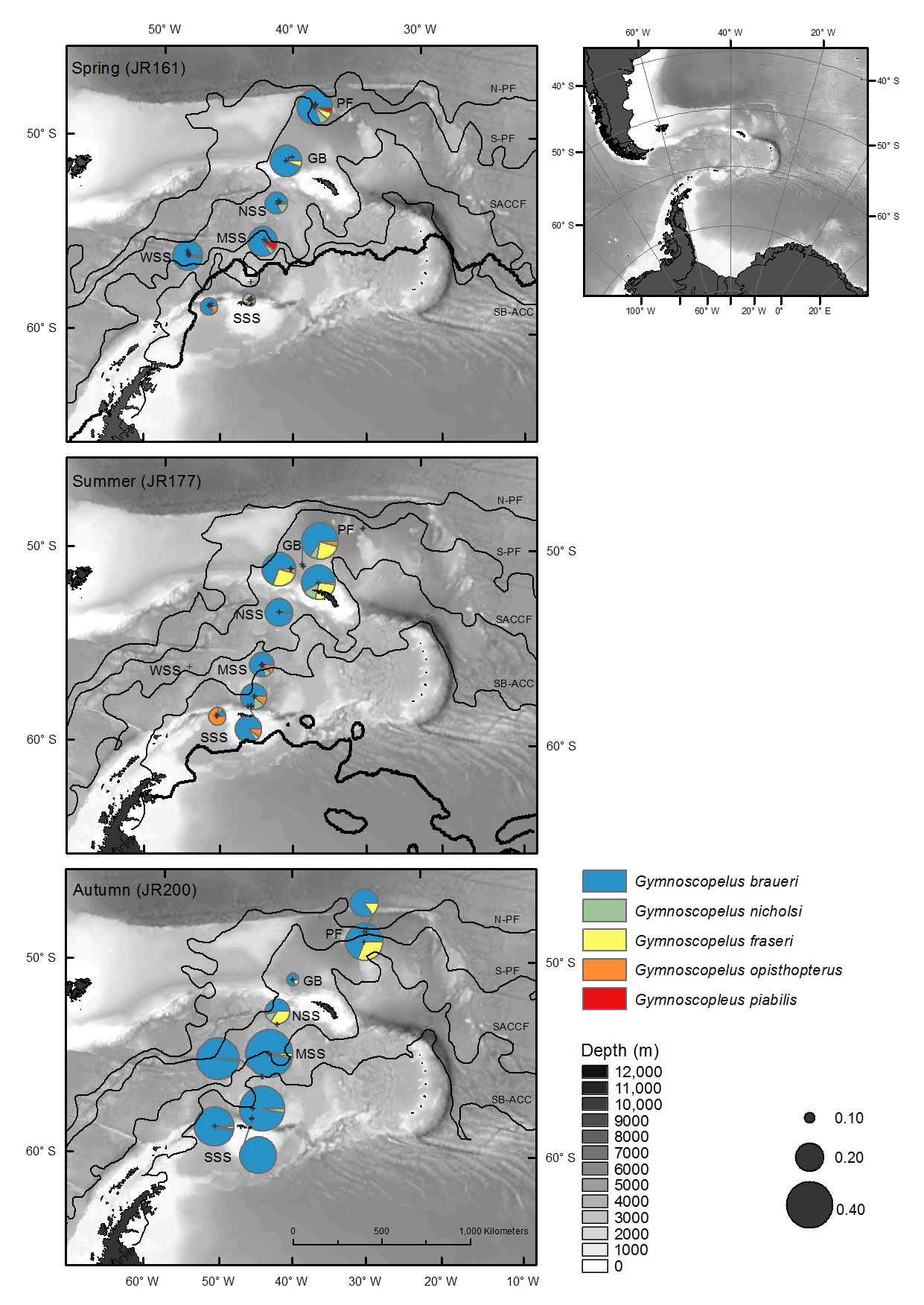 Fig. 2 Mean vertical distribution of (a) Gymnoscopelus braueri, (b) Gymnoscopelus fraseri, (c) Gymnoscopelus nicholsi and Gymnoscopelus opisthopterus density and biomass across the Scotia Sea by day (open bars) and by night (filled bars). No net hauls were collected during the daytime in autumn (JR200)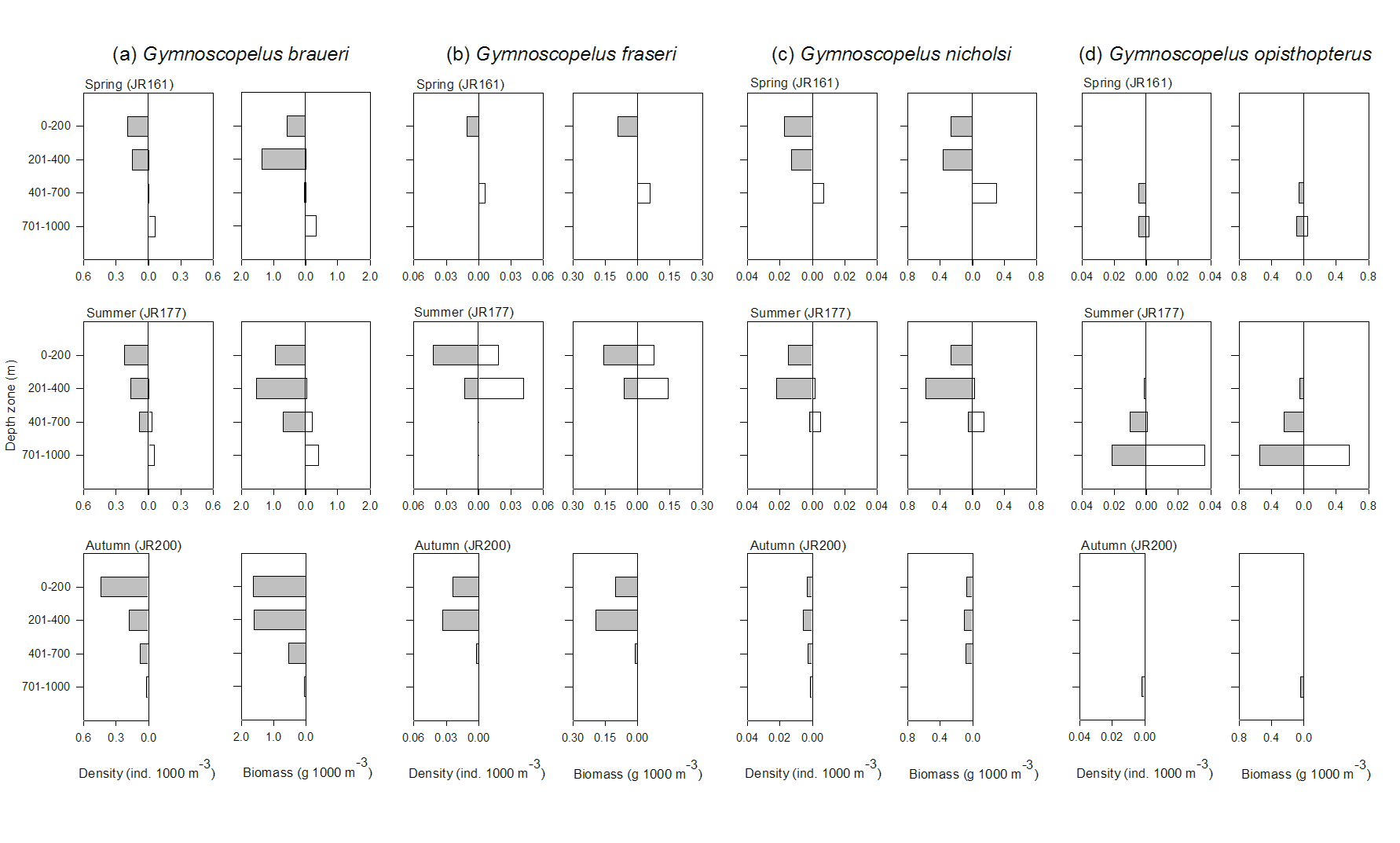 Fig. 3 Seasonal length-frequency distributions (SL, mm) of (a) Gymnoscopelus braueri, (b) Gymnoscopelus fraseri, (c) Gymnoscopelus nicholsi and (d) Gymnoscopelus opisthopterus in the Scotia Sea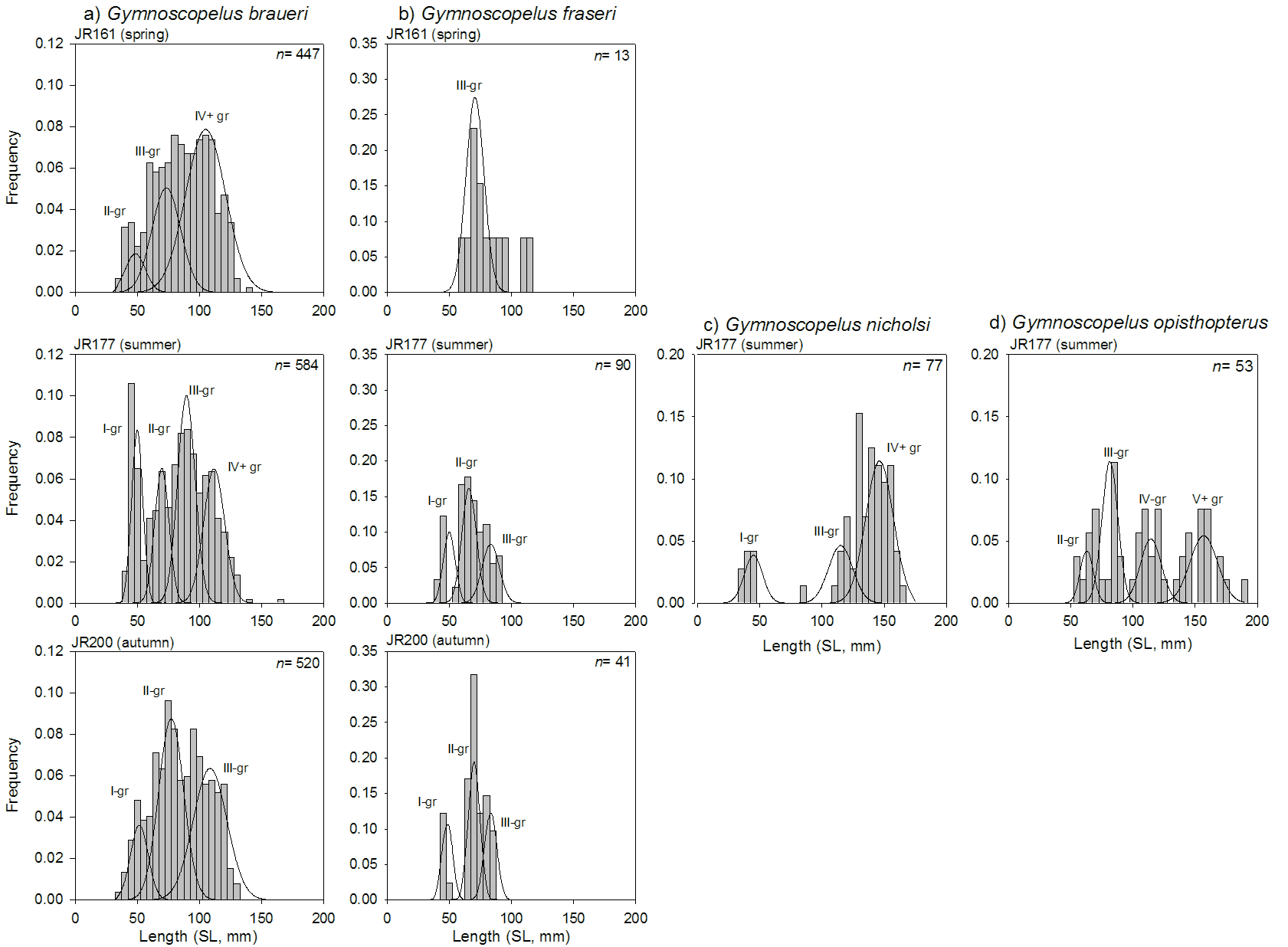 Fig. 4 Length-frequency distributions (mm, SL) of (a) Gymnoscopelus braueri and (b) Gymnoscopelus fraseri in waters around the Antarctic Polar Front and in the Scotia Sea. For each species, data were aggregated across all seasons to illustrate the same spatial trends that were apparent on each survey 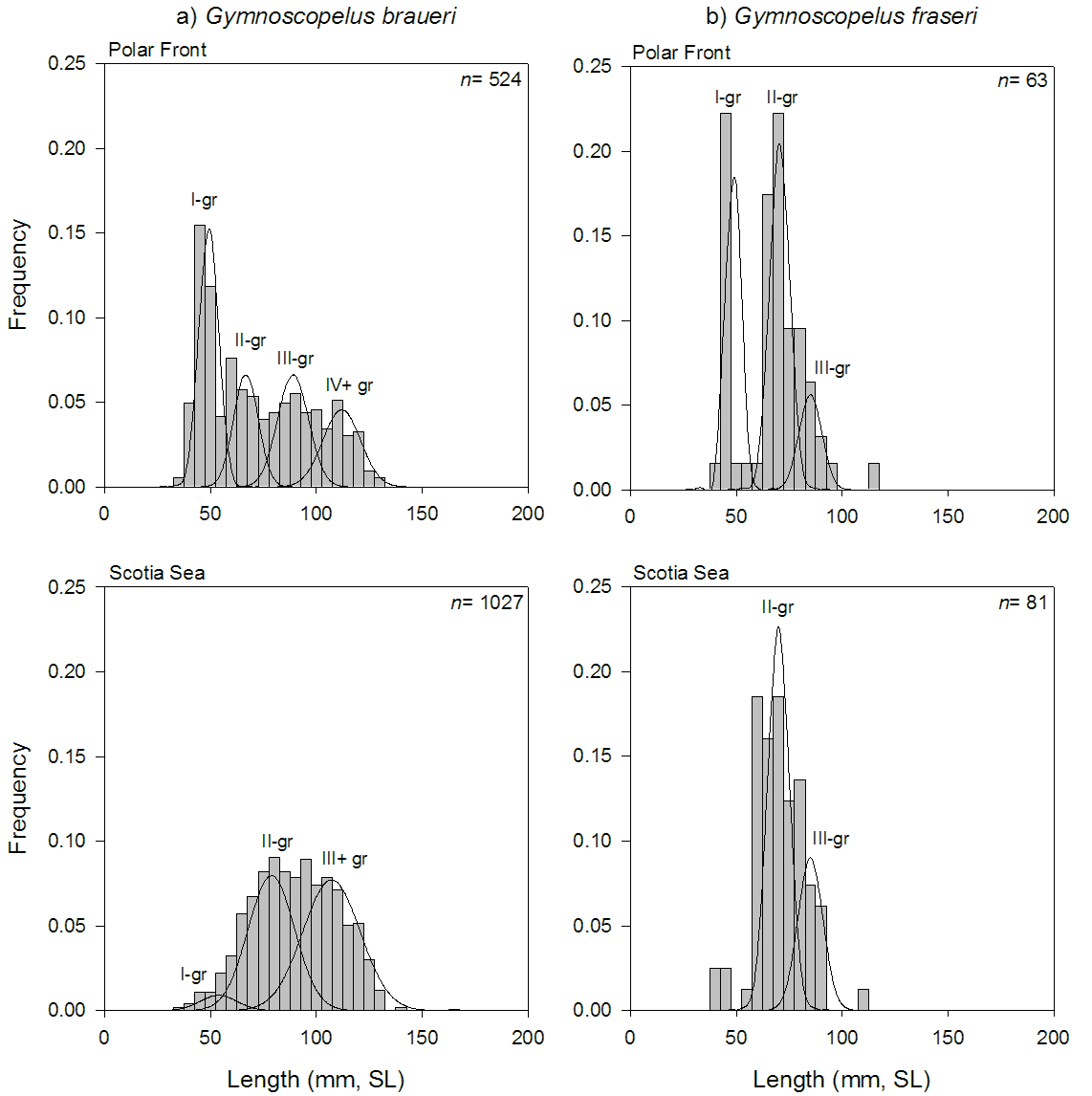 Fig. 5 Mean standard length (±2 standard error) of (a) Gymnoscopelus braueri, (b) Gymnoscopelus fraseri and (c) Gymnoscopelus nicholsi in each depth zone sampled by the RMT25 in the Scotia Sea. Females and males are denoted by filled circles and triangles, respectively. The number of samples measured in each zone is also given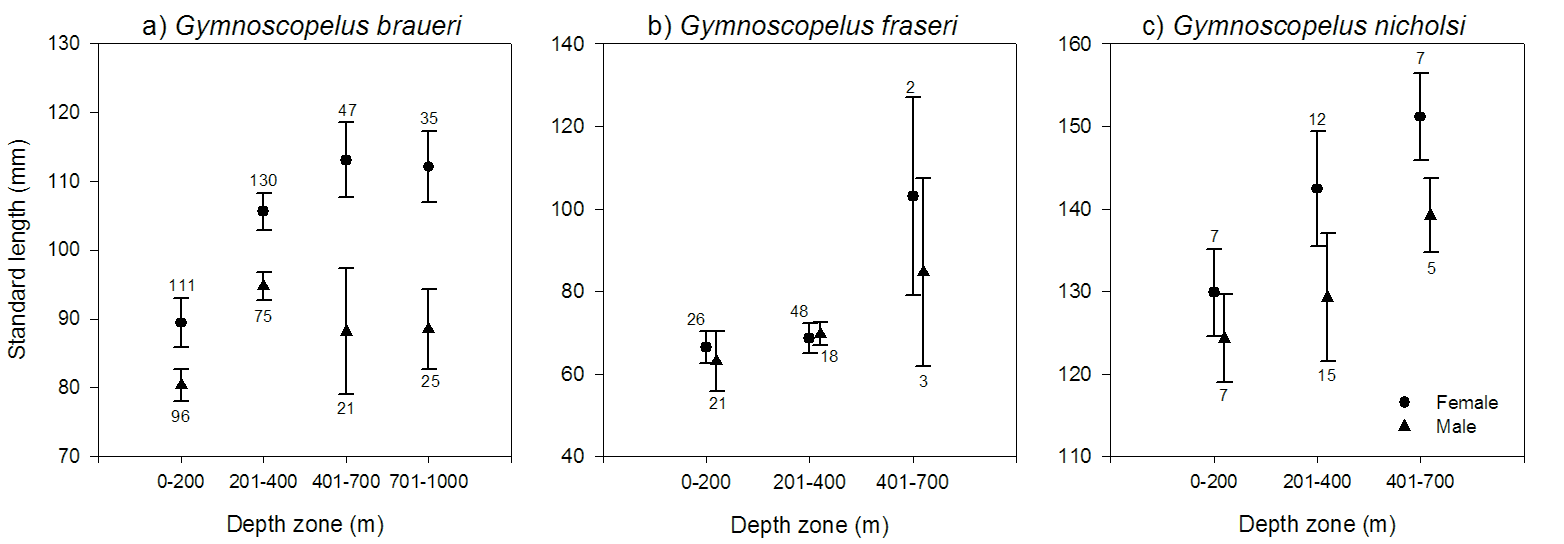 Fig. 6 Variations in Gymnoscopelus braueri diet in the Scotia Sea by (a) region, (b) survey and (c) size. Diet is expressed as mean %IRI of the dominant prey categories (%IRIDC) with 95% confidence intervals (error bars). MET: Metridia spp., PLE: Pleuromamma robusta, RHI: Rhincalanus gigas, OTH: other copepods, EUP: Euphausia superba, THY: Thysanoessa spp., OST: ostracods, OTH: other taxa (e.g. Mollusca, unidentified crustacean), THE: Themisto gaudichaudii. The number of stomachs is given in parentheses  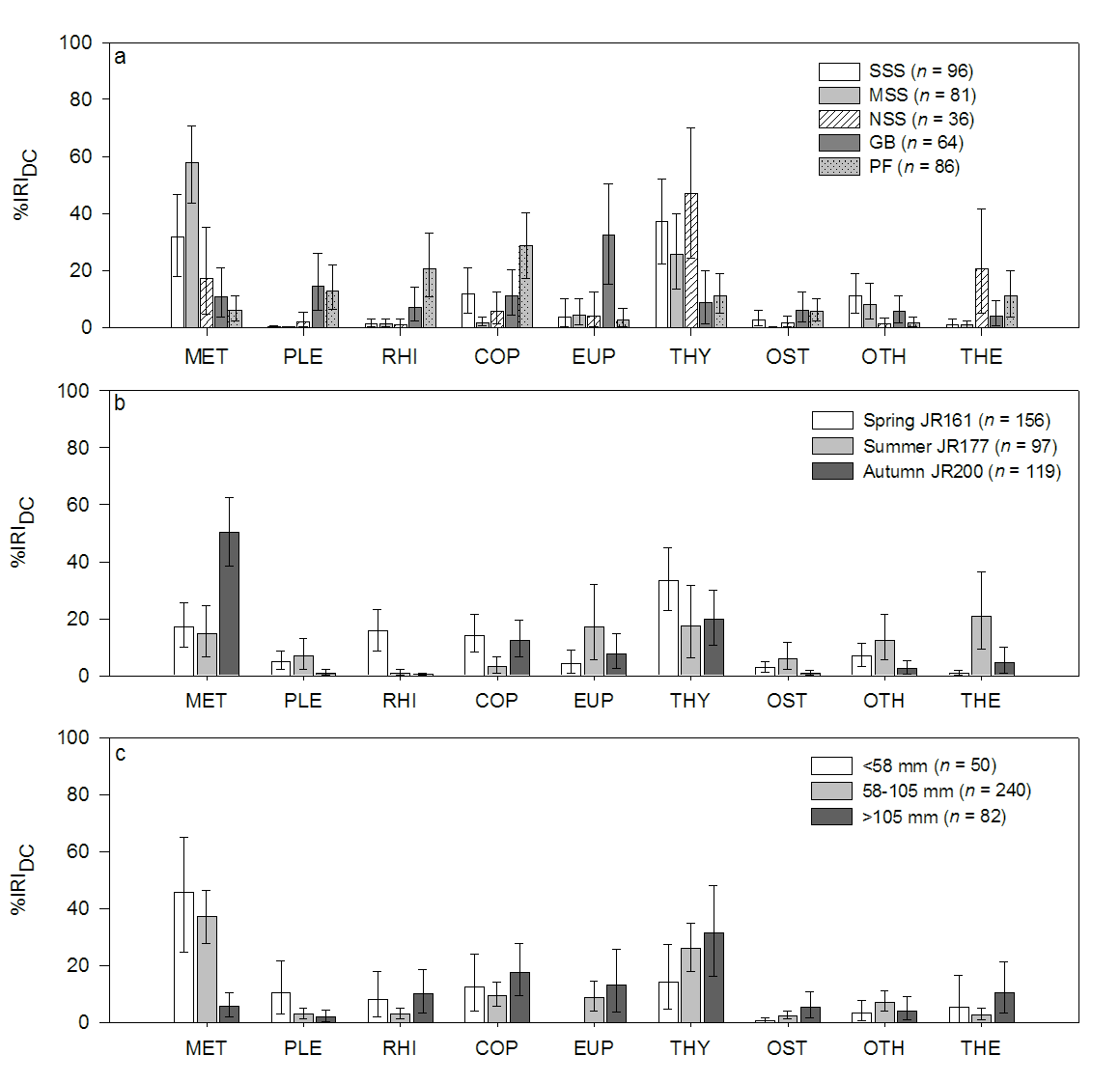 Fig. 7 Variations in Gymnoscopelus fraseri diet in the Scotia Sea by (a) region, (b) survey and (c) size. Diet is expressed as mean %IRI of the dominant prey categories (%IRIDC) with 95% confidence intervals (error bars). MET: Metridia spp., PLE: Pleuromamma robusta, RHI: Rhincalanus gigas, OTH: other copepods, EUP: Euphausia superba, THY: Thysanoessa spp., OST: ostracods, OTH: other taxa (e.g. Mollusca, unidentified crustacean), THE: Themisto gaudichaudii. The number of stomachs is given in parentheses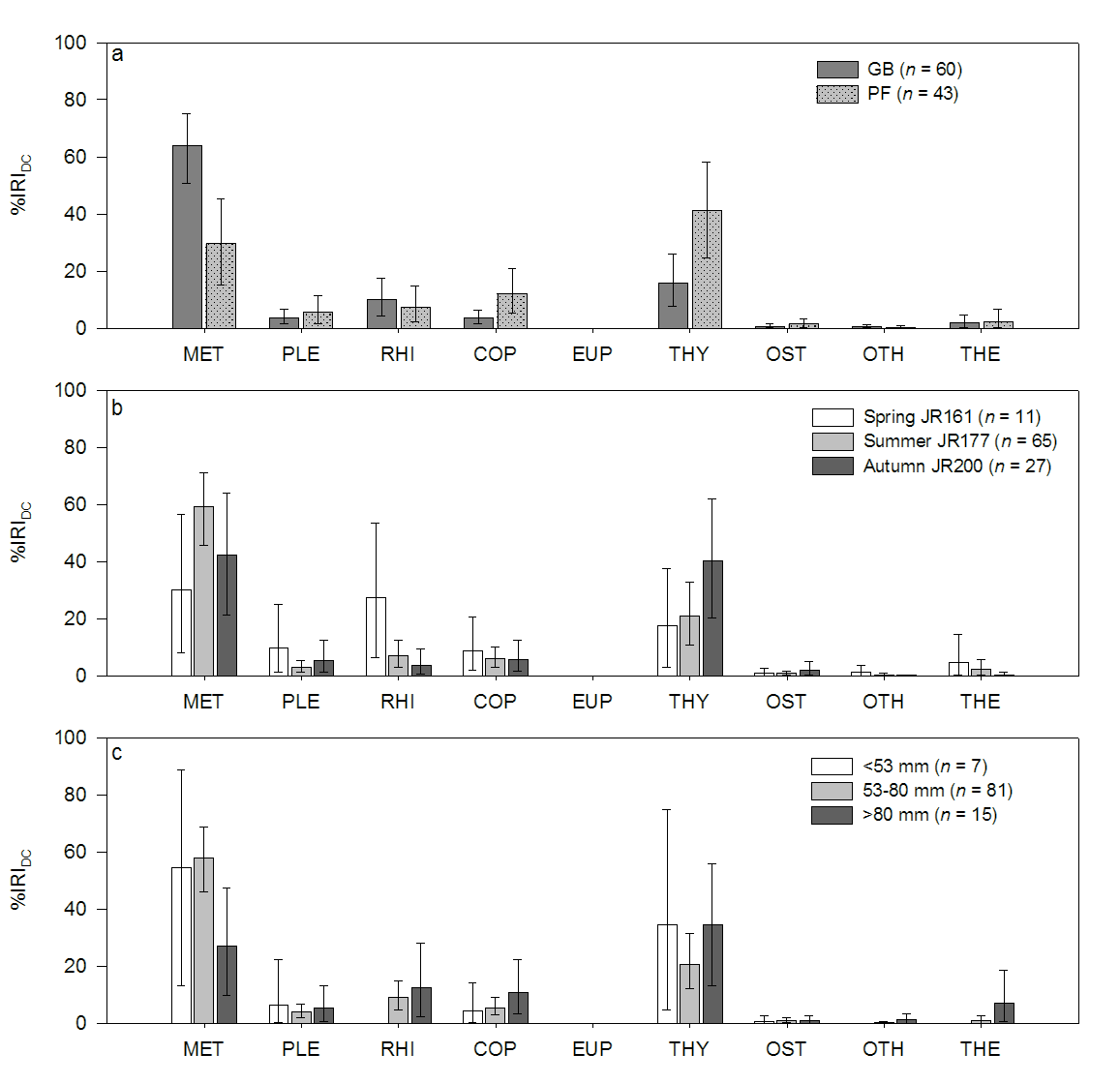 Fig. 8 Variations in Gymnoscopelus nicholsi diet in the Scotia Sea by (a) region, (b) survey and (c) size. Diet is expressed as mean %IRI of the dominant prey categories (%IRIDC) with 95% confidence intervals (error bars). MET: Metridia spp., PLE: Pleuromamma robusta, RHI: Rhincalanus gigas, OTH: other copepods, EUP: Euphausia superba, THY: Thysanoessa spp., OST: ostracods, OTH: other taxa (e.g. Mollusca, unidentified crustacean), THE: Themisto gaudichaudii. The number of stomachs is given in parentheses   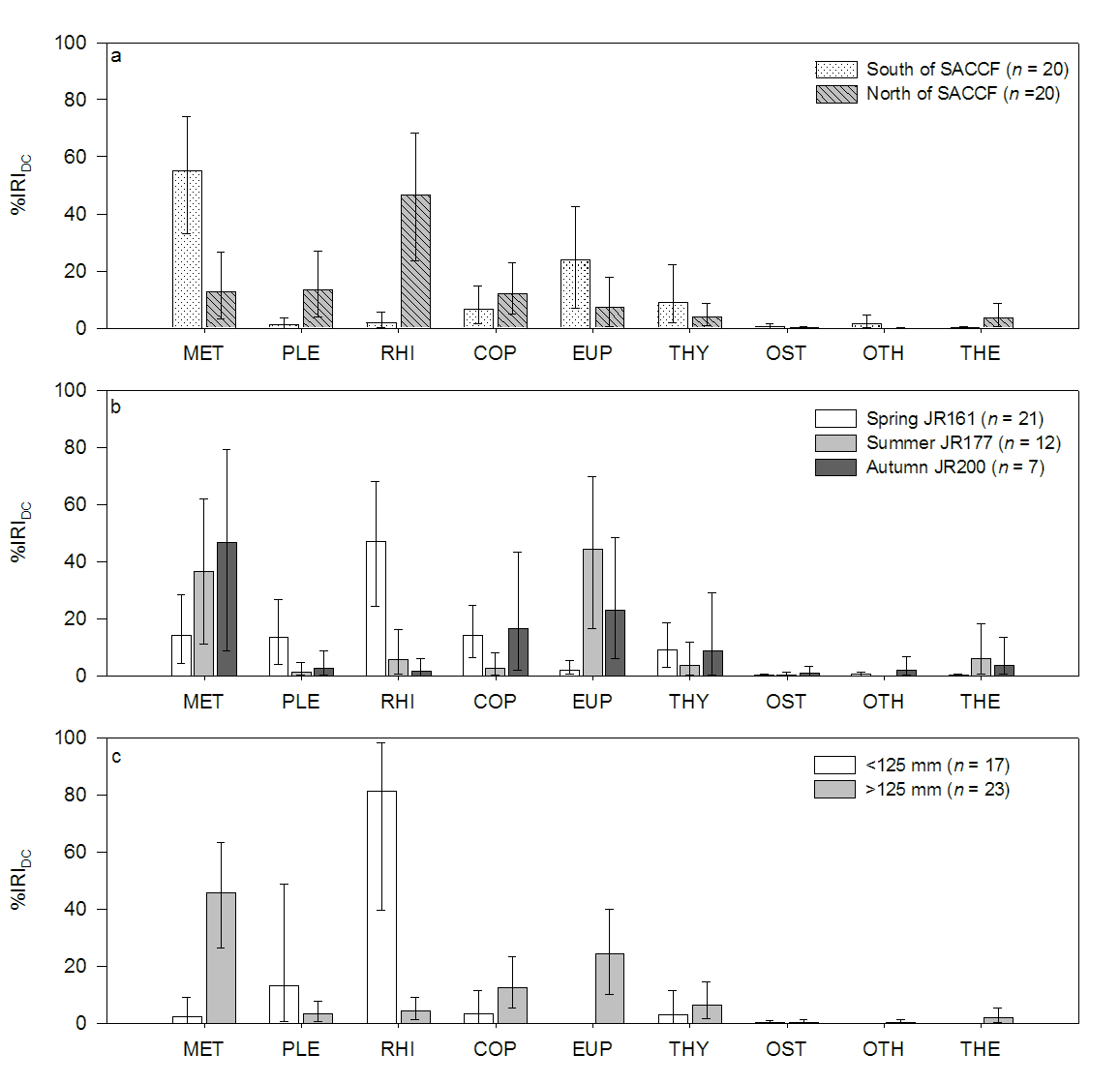 Spring (JR161)Spring (JR161)Spring (JR161)Spring (JR161)Summer (JR177)Summer (JR177)Summer (JR177)Autumn (JR200)Autumn (JR200)Autumn (JR200)RegionRegionnMeanMeanRangenMeanRangenMeanRangeGymnoscopelus braueriGymnoscopelus braueriGymnoscopelus braueriGymnoscopelus braueriGymnoscopelus braueriSSS1717170.020.00-0.14190.060.00-0.36100.240.00-0.69WS8880.110.00-0.4110.000.000--MSS4440.090.00-0.3090.050.00-0.43120.240.00-1.26NSS8880.060.00-0.2480.050.00-0.2840.040.00-0.11GB5550.120.00-0.26100.110.00-0.4320.030.01-0.04PF8880.090.00-0.40100.000.0080.090.00-0.26All5050500.070.00-0.41570.070.00-0.43360.170.00-1.26Gymnoscopelus fraseriGymnoscopelus fraseriGymnoscopelus fraseriGymnoscopelus fraseriGymnoscopelus fraseriSSSSSS170.000.000.00190.000.0010<0.010.00-0.01WSWS80.000.000.0010.000.000--MSSMSS40.000.000.0090.000.00120.010.00-0.07NSSNSS8<0.01<0.010.00-0.0280.000.0040.020.00-0.08GBGB50.010.010.00-0.04100.040.00-0.1520.010.00-0.01PFPF80.010.010.00-0.03100.000.0080.040.00-0.26AllAll50<0.01<0.010.00-0.04570.010.00-0.15360.020.00-0.26Gymnoscopelus nicholsiGymnoscopelus nicholsiGymnoscopelus nicholsiGymnoscopelus nicholsiGymnoscopelus nicholsiSSSSSS17<0.01<0.010.00-0.04190.010.00-0.0310<0.010.00-0.02WSWS8<0.01<0.010.00-0.0210.000.000--MSSMSS40.010.010.00-0.039<0.010.00-0.0312<0.010.00-0.02NSSNSS80.010.010.00-0.068<0.010.00-0.0140.010.00-0.02GBGB5<0.01<0.010.00-0.01100.010.00-0.0820.000.00PFPF80.010.010.00-0.05100.000.008<0.010.00-0.01AllAll500.010.010.00-0.06570.010.00-0.0836<0.010.00-0.02Gymnoscopelus opisthopterusGymnoscopelus opisthopterusGymnoscopelus opisthopterusGymnoscopelus opisthopterusGymnoscopelus opisthopterusGymnoscopelus opisthopterusSSSSSS17<0.01<0.010.00-0.02190.020.00-0.210<0.010.00-0.01WSWS80.000.000.0010.000.000--MSSMSS40.000.000.0090.010.00-0.04120.000.00NSSNSS80.000.000.0080.000.0040.000.00GBGB50.000.000.00100.010.00-0.0320.000.00PFPF80.000.000.00100.000.0080.000.00AllAll50<0.01<0.010.00-0.02570.010.00-0.236<0.010.00-0.01Spring (JR161)Spring (JR161)Spring (JR161)Summer (JR177)Summer (JR177)Summer (JR177)Autumn (JR200)Autumn (JR200)Autumn (JR200)RegionRegionnMeanRangenMeanRangenMeanRangeGymnoscopelus braueriGymnoscopelus braueriGymnoscopelus braueriGymnoscopelus braueriSSS17170.360.00-3.69190.490.00-2.95101.080.00-4.36WS880.380.00-2.2510.000.000--MSS440.670.00-2.0090.610.00-2.87121.280.00-14.63NSS880.750.00-3.0280.460.00-1.7240.260.03-0.50GB550.780.00-3.83100.840.00-2.4620.540.32-0.75PF880.450.00-2.42100.000.0081.370.00-6.87All50500.550.00-3.83570.620.00-2.95361.130.00-14.63Gymnoscopelus fraseriGymnoscopelus fraseriGymnoscopelus fraseriGymnoscopelus fraseriSSS17170.000.00190.000.00100.130.00-1.40WS880.000.0010.000.000--MSS440.000.0090.000.00120.050.00-0.36NSS880.030.00-0.2880.000.0040.040.00-0.10GB550.110.00-0.55100.120.00-0.5020.060.00-0.11PF880.030.00-0.22100.000.0080.070.00-0.53All50500.020.00-0.55570.040.00-0.50360.080.00-1.40Gymnoscopelus nicholsiGymnoscopelus nicholsiGymnoscopelus nicholsiGymnoscopelus nicholsiSSS17170.170.00-1.83190.220.00-1.30100.190.00-1.32WS880.080.00-0.6610.000.000--MSS440.300.00-0.9990.700.00-7.73120.030.00-0.24NSS880.140.00-0.9480.100.00-0.9440.130.00-0.53GB550.050.00-0.32100.170.00-1.7420.000.00PF880.040.00-0.25100.000.0080.130.00-1.44All50500.130.00-1.83570.280.00-7.73360.110.00-1.44Gymnoscopelus opisthopterusGymnoscopelus opisthopterusGymnoscopelus opisthopterusGymnoscopelus opisthopterusGymnoscopelus opisthopterusSSS17170.060.00-0.76190.360.00-3.49100.040.00-0.43WS880.000.0010.000.000--MSS440.000.0090.010.00-0.16120.000.00NSS880.000.0080.000.0040.000.00GB550.000.00100.100.00-1.1520.000.00PF880.000.00100.000.0080.000.00All50500.030.00-0.76570.160.00-3.49360.010.00-0.43Gymnoscopelus braueriGymnoscopelus braueriGymnoscopelus braueriGymnoscopelus braueriGymnoscopelus fraseriGymnoscopelus fraseriGymnoscopelus fraseriGymnoscopelus fraseriGymnoscopelus nicholsiGymnoscopelus nicholsiGymnoscopelus nicholsiGymnoscopelus nicholsiGymnoscopelus nicholsiPrey%F%M%N%IRI%F%M%N%IRI%IRI%F%M%N%IRIAmphipodaThemisto gaudichaudii8.0615.842.984.9710.6816.441.141.701.7022.505.530.951.77Primno macropa0.540.670.180.010.000.000.000.000.000.000.000.000.00Cyphocaris richardi0.270.950.090.010.000.000.000.000.000.000.000.000.00Vibilia spp.0.270.440.090.000.970.620.060.010.010.000.000.000.00Unidentfied amphipod0.540.070.180.000.000.000.000.000.000.000.000.000.00Total9.4117.983.502.3211.6517.061.201.451.4522.505.530.950.94Copepoda Aetidius spp.0.540.040.180.000.970.020.060.000.002.500.030.090.00Calanoides acutus2.150.230.790.0715.531.361.650.420.4222.500.521.710.61Calanus propinquus1.080.180.440.024.850.440.290.030.0312.500.370.570.14Calanus simillimus6.180.573.240.7718.451.973.020.830.8310.000.070.570.08Clausocalanus spp.0.000.000.000.000.970.020.060.000.000.000.000.000.00Candacia sp.3.490.431.230.196.800.300.400.040.0417.500.421.040.31Drepanopus forcipatus0.540.030.260.010.000.000.000.000.000.000.000.000.00Eucalanus spp.0.270.030.090.000.000.000.000.000.000.000.000.000.00Gaidius spp.2.150.120.700.060.000.000.000.000.005.000.040.190.01Heterorhabdus spp.2.150.150.700.063.880.220.230.020.027.500.100.470.05Metridia spp.34.953.9437.2247.0680.5818.5760.5557.6857.6880.002.5932.7334.38Oncaea spp.0.000.000.000.000.000.000.000.000.005.000.020.190.01Paraeuchaeta spp.7.802.792.801.4310.680.990.630.160.1625.001.071.610.82Pleuromamma robusta15.861.877.975.1143.695.086.394.534.5342.503.0116.139.90Rhincalanus gigas15.324.558.766.6748.5411.4810.609.709.7052.5010.6235.7729.63Scolecithricella spp.0.270.030.090.000.970.050.060.000.000.000.000.000.00Unidentified copepods4.030.521.310.150.000.000.000.000.002.500.150.090.01Total64.2515.5065.7659.9793.2040.5283.9278.9878.9890.0019.0191.1863.84EuphausiaceaEuphausia frigida2.423.781.400.410.000.000.000.000.002.502.690.660.10Euphausia superba5.3820.112.013.890.000.000.000.000.0020.0061.811.3315.36Euphausia triacantha1.889.540.700.630.000.000.000.000.002.501.480.090.05Thysanoessa spp.23.3914.709.7218.6952.4338.7310.9523.5623.5645.007.903.706.35Unidentified euphausiids9.689.983.244.193.880.200.340.020.025.000.790.190.06Total40.8658.1217.0835.3054.3738.9211.2918.5918.5967.5074.665.9835.04ChordataUnidentified fish1.080.310.350.010.970.020.060.000.000.000.000.000.00Total1.080.310.350.010.970.020.060.000.000.000.000.000.00OstracodaUnidentified ostracods14.521.186.573.6829.131.142.741.021.0220.000.110.950.26Total14.521.186.571.2929.131.142.740.770.7720.000.110.950.14MolluscaUnidentified pteropods3.492.571.310.400.970.100.060.000.005.000.130.190.02Total3.492.571.310.160.970.100.060.000.005.000.130.190.01UrochordataSalps1.341.410.610.090.000.000.000.000.002.500.330.280.02Total1.341.410.610.030.000.000.000.000.002.500.330.280.01Unidentified crustacean11.832.793.851.400.970.100.060.000.005.000.200.190.02Total11.832.793.850.900.970.100.060.000.005.000.200.190.01Other taxaAppendicularian0.270.040.530.000.000.000.000.000.000.000.000.000.00Chaetognatha0.810.060.260.0110.682.150.680.270.277.500.030.280.03Siphonophora0.270.040.090.000.000.000.000.000.000.000.000.000.00Gelantinous mass0.270.010.090.000.000.000.000.000.000.000.000.000.00Total1.610.150.960.0210.682.150.680.210.217.500.030.280.02No. full stomachs37210340No. empty stomachs12411